Іллінецький державний аграрний коледжОпорний конспект матеріалів з дисципліни «Соціологія»для студентів всіх спеціальностей ОКР молодший спеціалістОР фаховий молодший бакалаврВикладач - Наталія БілозорІллінці – 2020р.ЗмістТема 1. Предмет  і об’єкт  соціології. Місце і роль соціології в системі суспільних наук.									с.3Тема 2. Основні етапи і тенденції розвитку соціологічної думки.	с.6Тема 3. Закони, категорії, методи, функції соціології.			с.11Тема 4. Зміст поняття суспільства. Базисні компоненти суспільного життя.												с.15Тема 5. Типологізація суспільства.																			с.18Тема 6. Соціальна структура, стратифікація, соціальні статуси і ролі. Соціальна мобільність.								с.20Тема 7. Соціальні зміни.								с.23Тема 8. Соціальні відносини і соціальний конфлікт. Предмет соціології конфлікту, функції.									с.26Тема 9. Причини, умови виникнення, попередження і розв’язання конфлікту.												с.28Тема 10. Соціологія особистості. Типологія особистості.		с.31Тема 11. Соціалізація особистості.						с.34Тема 12. Соціальні процеси. Етносоціологія. Соціологія релігії.	с.36Тема 13. Політична соціологія. Соціологія громадської думки.	с.42Тема 14. Соціологія права.							с.44Тема 15. Економічна соціологія.							с.45Тема 16. Соціологія праці та управління.					с.47Тема 17. Гендерна соціологія. Соціологія сім'ї.				с.49Тема 18. Соціологія культури.							с.57Тема 19. Молодь як специфічна спільнота. Молодіжна субкультура. с.60Тема 20. Соціологія освіти.							с.63	Тема 21. Наука як особливе знання. Науковий прогрес.			с.64Тема 22. Соціологічне дослідження: характеристика, різновиди, етапи проведення.										с.67Тема 23. Методи збору соціологічної інформації.				с.70 Список джерел та літератури.							с.76Тема 1. Предмет  і об’єкт  соціології. Місце і роль соціології в системі суспільних наук.Соціологія в перекладі означає «наука про суспільство». Ключовим поняттям соціології є «спільнота», тобто соціальна група, колектив, нація і т. п. Спільноти бувають різного рівня і типу, наприклад, сім'я,   трудовий колектив, людство в цілому. Соціологія вивчає різні проблеми, пов'язані з спільнотою, тобто соціальні проблеми.Соціологія - це наука про структуру, соціальну взаємодію, соціальні відносини, соціальні взаємозв'язки, соціальні перетворення. Соціологія також вивчає відношення людей до різних проблем суспільства, досліджує громадську думку.Соціологія – наука про закони становлення і розвитку суспільства в цілому, соціальних відносин і соціальних спільнот.  Людину, її зв’язки, групи і суспільство вивчає багато гуманітарних ( суспільних) наук. Але соціологія має свій специфічний підхід у їх вивченні. Вона розглядає суспільство як систему, що функціонує. Ця система включає в себе соціальні інститути, соціальні групи та зв’язки міжними, індивідів та їх зв’язки, соціальні дії, соціальні потреби та інтереси, цінності. Предмет соціології, це те, що вона вивчає – суспільство як цілісний організм, його властивості, сторони, соціальні механізми його функціонування та розвитку.Суспільство – це продукт взаємодії людей. Мета соціолога – отримати достовірну картину суспільства, виявити та вивчити суспільні проблеми з метою їх подальшого вирішення. Поняття «соціальне» – базове в соціології – означає все те, що належить до суспільства, на відміну від поняття «природне»Соціологія, як наука, має певну структуру.Залежно від змісту соціологія складається з трьох частин 1. Загальна соціологія. 2. Історія соціології та сучасні соціологічні теорії. Роботи з соціології минулих років - це не архів, а важливе джерело наукових знань, інформації про важливі суспільні проблеми. Різні соціологічні теорії сучасності дозволяють по-різному тлумачити проблеми, знаходити нові грані, аспекти досліджуваних явищ. Якщо раніше існувала єдино вірна, непогрішна марксистсько-ленінська соціологія, то зараз немає істини в останній інстанції. Різні теорії конкурують між собою, прагнучи точніше й повніше відобразити реальність. 3. Методика соціологічних досліджень. У цій частині розглядаються завдання як, якими способами провести дослідження.Залежно від типу спільноти, який вивчає соціологія, наука ділиться на макросоціологію і мікросоціологію. Макросоціологія вивчає суспільство в цілому, великі суспільні групи, такі як клас, нація, народ і т. п. Мікросоціологія вивчає невеликі співтовариства, такі як сім'я, трудовий колектив, студентська група, спортивна команда.Залежно від рівня розгляду соціальних проблем соціологія ділиться на: 1. соціальну філософію, яка розглядає найбільш загальні соціальні закономірності. 2. теорії середнього рівня. Тут теоретично розглядаються окремі соціальні процеси, наприклад, соціальний розвиток колективу; окремі соціальні і демографічні трупи, наприклад, молодь, робочі; окремі соціальні явища, проблеми, наприклад, злочинність, страйки. Теорію середнього рівня, що вивчає окремо взяту проблему, явище, процес називають галузевої соціологією. Існують десятки галузевих социологий, наприклад, соціологія молоді, соціологія злочинності, соціологія міста і т. д. 3. емпіричну і прикладну соціологію. Тут розглядаються конкретні проблеми окремих спільнот. Ці проблеми вивчаються емпіричним, тобто дослідним шляхом, за допомогою опитувань, спостережень та інших методів. Прикладна означає необхідна, корисна для конкретних потреб економіки, політики, культури. Прикладна соціологія служить базою для створення соціальних технологій, тобто спеціальних розробок, в яких містяться рекомендації про те, як чинити, що робити, що говорити в конкретних проблемних ситуаціях.Соціологія вивчає соціальну динаміку, тобто форми, способи розвитку суспільства. Розрізняють революцію, як щодо швидку, корінну ломку суспільного ладу. Еволюція - це повільне, поступове розвиток суспільства, коли кожен новий етап з'являється, після визрівання об'єктивних умов. Трансформація - це процес перехід від однієї стадії розвитку суспільства до іншої. В даний час Україна відчуває соціальну трансформацію, тобто перехід від планової економіки та авторитарного політичного ладу до ринкової економіки і демократичного строю.Соціологія тісно пов'язана з іншими науками. Соціологія і математика. Соціологія - це конкретна наука про суспільство Вона прагне свої положення підкріплювати кількісними даними. Крім того, практично всі висновки соціологія засновує на імовірнісних судженнях. Наприклад, якщо соціолог стверджує, що інженер культурніше робочих, то це означає, що дане судження справедливо з імовірністю вище 50%. Може бути безліч конкретних прикладів, коли-небудь робітник культурней якогось інженера. Але, ймовірність таких випадків менше 50%. Таким чином, соціологія тісно пов'язана з теорією ймовірності та математичної статистикою. Для цілей соціального моделювання використовується весь математичний апарат. Для обробки соціологічної інформації використовується математичне програмування, обчислювальна техніка. Психологія. Вивчаючи поведінку людей, соціологія тісно контактує з психологією. Загальні проблеми концентруються в рамках соціальної психології.Філософія забезпечує соціологію пізнанням найзагальніших законів суспільства, соціального пізнання, людської діяльності. Економіка дозволяє глибше вивчити причини соціальних відносин, різних ситуацій життєдіяльності суспільства. Соціальна статистика, соціальних явищ і процесів. Соціологічний маркетинг дозволяє більш ефективно регулювати ринкові відносини. Велика область відносин людей на виробництві вивчає соціологія праці. Географія пов'язана з соціологією, коли поведінка людей, етнічних спільнот пояснюється з урахуванням середовища проживання. Має значення, чи живуть люди на березі океану, річки, в горах, в пустелі для пояснення характеру соціальних спільнот. Є теорії, що зв'язують соціальні конфлікти з періодом неспокійного сонця, космічними факторами. З юридичними дисциплінами соціологія пов'язана при поясненні причин злочину, соціальних відхилень, вивчення особистості злочинців. Існують галузеві соціологічні дисципліни: соціологія права, соціологія злочинності, кримінологія.З історією соціологія пов'язана при поясненні історичних коренів соціальних явищ. Існує також соціологія історії, коли соціологічні проблеми вивчаються на матеріалі минулих століть. Наприклад, вивчаються соціальні взаємозв'язку, особливості соціальної поведінки.Соціологія пов'язана з різними видами діяльності через свої специфічні методи вивчення громадської думки. Роль соціології в суспільстві. У визначенні ролі соціології в суспільстві є дві позиції, мають свою традицію. Так, О. Конт вважав, що позитивна наука про суспільство повинна бути корисною, використовуватися для цілей прогресу. Тоді як Г. Спенсер думав, що соціології не треба втручатися в хід суспільних процесів. Соціолог повинен спостерігати і аналізувати суспільство і робити свої висновки про його закономірності. Втручатися ж у громадські справи немає необхідності. Еволюція сама прокладе шлях суспільства до прогресу без стороннього втручання. У сучасній соціології більш поширене позитивістський ставлення до соціології. Вона повинна служити справі перетворення суспільства, соціальним реформам, сприяти оптимальному соціальному управлінню. У демократичному суспільстві управління державою, прийняття для суспільства рішень має здійснюватися з опорою на громадську думку, яке вивчається соціологією. Без соціологічних досліджень громадське думка не зможе виконувати властиві йому функції контролю, консультування. Соціологія надає громадській думці інституціональний статус, завдяки чому воно стає інститутом громадянського суспільства. Соціологія дозволяє розуміти процеси, що відбуваються в суспільстві. Важливою ознакою сучасного суспільства є усвідомлення цілей і наслідків своєї діяльності, розуміння сутності та властивостей суспільства, що дозволяє свідомо ставитися до своєї діяльності. Це відрізняє сучасне суспільство від традиційного, в рамках якого соціальні процеси є спонтанними і неусвідомленими. Таким чином, роль соціології в суспільстві полягає в наступному. 1. Соціологія сприяє демократичної трансформації суспільства завдяки вивченню громадської думки і сприяючи його інституалізації. 2. Соціологія сприяє глибшому усвідомленню суті суспільних процесів, що дозволяє свідомо підходити до соціальної діяльності. 3. Соціологія підвищує рівень раціональності соціальної діяльності на всіх рівнях соціальної організації.Тема 2. Основні етапи і тенденції розвитку соціологічної думкиСоціологія — порівняно молода наука. Її становлення відбувалася з середини XIX ст., хоч дехто з дослідників вважає, що перші соціологічні концепції з’явилися ще у спробах античних мислителів пояснити суспільне життя. Але це були лише теоретичні передумови, що протягом століть накопичувалися у різних галузях знань і готували дисциплінарне оформлення соціології. Західні дослідники пропонують кілька варіантів періодизації історії соціології, які в принципових моментах збігаються. Перший етап: становлення соціології як самостійної науки на основі методології позитивізму (типові теорії такого типу знаходимо у О. Конта, Г. Спенсера).Другий етап: формування національних соціологічних шкіл, початок існування «великих соціологічних теорій», що претендують на універсальність пояснення будь-яких проявів соціальності і закладають основи власне соціологічної методології. Ці теорії досить часто називають «класичними». Це, зокрема, теорії М. Вебера, Е. Дюркгейма, К. Маркса, Ф. Тьонніса, Г. Зіммеля та ін. Третій етап: вихід соціології за національні межі, її інтернаціоналізація. Виникнення соціології. В середині XIX ст. соціологія інституційно виділилася з соціальної філософії як самостійна наука з власним баченням суспільства і власними методами його пізнання. Але не тільки розвиток соціальної філософії підготував становлення нової науки. Вона мала як теоретико-пізнавальне, так і соціальне підгрунтя. Розвиток буржуазного суспільства в XIX ст. потребував пояснення нових суспільних феноменів, що виникають перш за все у сфері соціальних відносин. Важливо було розкрити сутність нових механізмів функціонування та розвитку, що базувалися на соціальній взаємодії, і дедалі очевиднішу залежність стабільності суспільства від стану соціальних відносин.Перший період розвитку соціологічної науки характеризувався пануванням позитивістської методології. Чіткіше вона була сформульована у працях О. Конта. За його визначенням, пізнання суспільства стає дійсно науковим лише тією мірою, в якій воно опановує «позитивний метод», тобто методологію виявлення на основі спостереження та експерименту «незмінних природних явищ». Науку про суспільство, яка будується на основі позитивного методу, завершує соціологія — універсальна наука, «наука всіх суспільних наук».Соціологічне вчення О. Конта має дві складові — вчення про соціальну динаміку (опис закономірностей та механізмів суспільного розвитку) та вчення про соціальну статику (опис законів існування суспільства).Позитивістська парадигма в соціології грунтувалася на базових постулатах, які були визначені уже у теорії О. Конта, але в її межах існувало кілька напрямів (шкіл), що істотно різнилися в розумінні витоків суспільного життя (соціал-дарвінізм, географічний детермінізм, расово-антропологічна школа, механіцизм тощо).У другій половині XIX ст. відбувається урізноманітнення методологічних орієнтацій соціологічного пізнання, з’являються соціологічні теорії, які тривалий час визначали основні тенденції розвитку соціології (вчення Е. Дюркгейма, М. Вебера, К. Маркса). Саме ці теорії вважаються «класичними» у сучасній соціологічній науці.Е. Дюркгейм (1858—1917), французький соціолог і філософ вказував, що для перетворення соціології на самостійну науку необхідно чітко визначити її предмет та відповідний метод. У визначенні предмета він ішов шляхом пошуку особливої реальності, яку не вивчає жодна з суспільних наук. Таку реальність, на його думку, утворюють «соціальні факти», що характеризуються незалежним від особи існуванням (об’єктивність) та можливістю примусового впливу на її активність. Базовим положенням «соціологічного методу» Е. Дюркгейм вважав принцип «соціологізму», тобто «соціальне можна пояснити лише соціальним». Соціологізм підкреслював специфічність та автономність соціальної реальності.Спираючись на ці базові положення «соціологічного методу», Е. Дюркгейм створив свою теорію суспільства, яка пояснює як механізми його єдності, так і еволюцію через аналіз значення суспільної солідарності. Він виділяє два різновиди солідарності — «механічну» та «органічну». Якщо перша характерна для примітивних суспільств і передбачає відсутність функціональної диференціації членів суспільства, то виникнення другої стає можливим за суспільного поділу праці, який закріплює взаємозалежність індивідів, потребу і необхідність у співпраці.Іншою «класичною» соціологічною теорією є вчення М. Вебера (1864—1920), німецького філософа, соціолога, історика. В другій половині XX ст. не раз активізувався інтерес до теоретичної спадщини М. Вебера (так званий «веберівський ренесанс»). Проблеми, поставлені ним, залишаються в центрі методологічних пошуків і сучасних учених-соціологів. М. Вебера вважають засновником «інтерпретативної соціології» («розуміючої соціології») та теорії соціальної дії.Правознавець за освітою, М. Вебер розпочав свої теоретичні дослідження у сфері економічної історії, що дало підстави для загальних висновків щодо природи та чинників суспільного розвитку. Він намагався розкрити зв’язок між економічним розвитком та іншими сферами суспільства (політикою, правом, релігією тощо), що ініціювало створення соціологічної теорії суспільства. Основним методом соціологічного бачення, за М. Вебером, стає метод дедукції на основі поняття «ідеальний тип»: категорії соціологічного пізнання (наприклад, власність, клас, держава) є лише абстракціями («ідеальними типами»), зіставлення з якими реально існуючих явищ сучасності чи минулого є основою їх наукового аналізу. Цей підхід було реалізовано в дослідженні ролі протестантської «господарської етики» в генезі західноєвропейського капіталізму («Протестантська етика та дух капіталізму»).Значення теоретичної спадщини М. Вебера для подальшого розвитку соціологічної науки визначається не лише її парадигмальним характером (йдеться про веберівську традицію світової соціології), а й важливими доробками в дослідженні спеціальних проблем. Зокрема, його називають фундатором таких спеціальних соціологічних теорій, як соціологія міста, соціологія управління, соціологія політики, соціологія релігії. В розвитку соціології права (і як спеціальної соціологічної теорії, і як спеціальної теоретичної дисципліни в системі юридичних наук) також наявний вплив вчення М. Вебера, з яким пов’язується одна з кількох парадигм, існуючих у сучасній соціолого-правовій науці.Аналіз «класичних» соціологічних теорій буде неповним, якщо не сказати про роль марксизму в становленні та розвитку соціології. Сучасні історики соціологічної науки визнають К. Маркса одним з фундаторів сучасної соціології, незважаючи на те, що він сам уникав навіть використання терміна «соціологія» і досить скептично ставився до сучасних йому соціологів. У марксизмі слід розмежовувати елементи ідеологічного змісту та суспільну теорію. У галузі методології суспільного пізнання марксистська парадигма грунтується на кількох базових положеннях. По-перше, це теорія соціального конфлікту, яка мала виділити механізми суспільного розвитку через виділення соціальних антагонізмів (класова боротьба тощо), що мають вирішуватися шляхом революційних суспільних змін. «Конфліктна парадигма» залишається важливою і в сучасній соціології. По-друге, це теорія «історичного матеріалізму», який пояснює існуючі суспільні феномени через їх обумовленість у кінцевому підсумку економічним базисом суспільства. Вчення про суспільно-економічну формацію та взаємодію базису та надбудови мали пояснити не лише ті форми, в яких існують суспільні явища, а й спрямованість їхнього розвитку.Серед різних соціологічних шкіл, що були заявлені в науці, можна говорити про домінування позитивізму, а в його межах — кількох шкіл.Органічна школа розглядала суспільство за аналогією з природним організмом.Географічний детермінізм виходив з того, що соціальний і культурний розвиток визначався головним чином факторами зовнішнього середовища.Суб’єктивна соціологія (етико-психологічна школа) була найпомітнішим проявом соціології в суспільному житті, бо саме на цих теоретичних засадах будувалася вся світоглядна концепція народників. Своєрідність цієї теоретичної платформи полягала в тому, що послідовно велася боротьба проти крайностей позитивізму, в першу чергу соціал-дарвінізму та органіцизму. Основним теоретичним постулатом було розмежування двох типів наук — про природу та про суспільство. Відповідно до цього виділялися два методи — об’єктивний і суб’єктивний. Важливе значення для визначення суті цього підходу мав висновок про те, що саме особистість (а не клас, як стверджували основні опоненти — марксисти) є основним, первинним елементом соціальних структур, а вивчення мотивів її дій, усього внутрішнього світу — основне завдання соціологічної науки.Однак досить скоро на розвиток соціологічної науки почали впливати соціально-політичні та ідеологічні процеси. "Перемога пролетаріату" ставала неминучою, в тому числі у сфері соціології. В центрі теоретичних дискусій була проблема співвідношення соціологічної школи та марксизму. Зокрема стверджувалося, "що марксистської соціології не може бути, вона може бути тільки буржуазною". За таких умов ставав неможливим вільний розвиток науки, вона політизувалась. Негативно позначалося й те, що було втрачено кадри — на початку 20-х років кращі вчені були змушені покинути країну.Тільки з початком демократичних процесів кінця 50-х років стало можливим відродження соціології. Але послідовність політичних змін накладала певний відбиток і на розвиток соціологічної науки. Її предмет трактували звужено. Стверджувалося, що вона займається лише конкретними соціологічними дослідженнями. На озброєння було взято концепцію 30-х років, згідно з якою історичний матеріалізм ототожнювався з соціологією, а конкретні соціологічні дослідження, як не сумісні з філософською методологією, взагалі виводилися за межі соціологічного знання.На жаль, ідеологічні догми доби тоталітаризму призвели до того, що конкретні соціологічні дослідження давали досить однобічну характеристику соціальних процесів, виділяючи лише позитивні риси. Тобто соціологічна наука була спрямована на створення ідеологічного камуфляжу, виправлення тих чи інших кроків політичного керівництва. Але поряд з цим склалися наукові колективи, що проводили об’єктивні дослідження, орієнтуючись на діагностику дійсного, а не бажаного стану суспільства, пошук шляхів для розв’язання соціальних проблем. Найпомітнішим явищем такого роду були дослідження соціально-економічного розвитку села, праці та управління у промисловості, освіти, сім’ї та шлюбу, бюджетів часу та ін.Новий етап характеризувався також початком процесу створення соціологічних наукових установ. Так, саме у цей час було створено перші наукові установи соціологічного напряму в Україні: лабораторії, відділи в НДІ. Проте цей процес організаційної інституціоналізації був неповним. Він не торкнувся освіти (жодний навчальний заклад не готував професійних соціологів). Негативним було й те, що вітчизняна соціологія розвивалася в умовах ізоляції, штучно створеного методологічного монізму — всі інші теоретичні орієнтації, крім марксизму, було заборонено.В результаті політичних змін кінця 80—початку 90-х років були створені принципово нові умови для розвитку соціологічної науки в Україні, а саме:а) виникло соціальне замовлення на об’єктивну соціологічну інформацію. Органи влади почали орієнтуватися на пошук реальних проблем суспільного розвитку, що неможливобез соціального діагнозу, нагромадження та аналізу соціальної інформації;б) в ідейно-теоретичних процесах утворилися умови для методологічного плюралізму, існування різних підходів, орієнтацій у соціальних дослідженнях;в) суспільні науки стали «відкритими» для взаємного обміну зі світовою наукою.Створення цих умов привело до принципово нової ситуації у самій соціологічній науці. В ній розпочався процес всебічної інституціоналізації як галузі загальнолюдського гуманітарного знання. Такий процес характерний для всіх районів колишнього СРСР. В Україні він супроводжується повільним, але досить очевидним набуттям українською соціологічною школою рис національної школи. Це виявляється не стільки у проблематиці досліджень скільки в акцентах на традиції соціально-гуманітарних досліджень, української культури в цілому.Тема 3. Закони, категорії, методи, функції соціологіїУ процесі функціонування спільнот формується безліч різних соціальних зв'язків. Нерідко вони сприймаються як щось тимчасове, випадкове. Та насправді всі вони зумовлені суспільними зв'язками, відносинами, що характеризуються загальністю, необхідністю та повторюваністю. Ці зв'язки називають законами.Соціальний закон — об'єктивний і повторюваний причинний зв'язок між соціальними явищами та процесами, які виникають внаслідок масової діяльності людей або їх дій.Соціальні закони визначають відносини між різними індивідами та спільнотами, виявляючись в їх діяльності. Це — відносини між народами, націями, класами, соціально-демографічними і соціально-професійними групами, містом і селом, суспільством і соціальною організацією, суспільством і трудовим колективом, суспільством і родиною, суспільством та особистістю.Як і закони природи, соціальні закони перебувають у природному плині подій, є результатом цілеспрямованих послідовних дій більшості індивідів у соціальних ситуаціях та об'єктивних зв'язках (причинних, функціональних та ін.). Об'єктивність соціального закону полягає в тому, що нові покоління успадковують готові відносини, зв'язки, тенденції, сформовані без їх участі.За масштабом реалізації соціальні закони поділяються на загальні й специфічні. Загальні закони діють в усіх суспільних системах (наприклад, закон товарно-грошових відносин). Дія специфічних законів обмежена однією чи кількома суспільними системами (наприклад, закони, пов'язані з переходом від одного типу суспільства до іншого; закон первинного нагромадження капіталу)За ступенем спільності соціальні закони або характеризують розвиток соціальної сфери в цілому, або визначають розвиток окремих її елементів — класів, груп, націй тощо.За способом вияву соціальні закони поділяють на динамічні й статичні (стохастичні). Динамічні визначають напрям, чинники і форми соціальних змін, фіксують жорсткий, однозначний зв'язок між послідовністю подій у конкретних умовах. Статичні закони не детермінують соціальні явища, а відображають головні напрями змін, їх тенденцію до збереження стабільності соціального цілого. Вони зумовлюють зв'язок явищ і процесів соціальної дійсності не жорстко, а з певним ступенем вірогідності.Динамічні закони поділяють на причинні та функціональні. Причинні динамічні закони фіксують суворо детерміновані (причинно-наслідкові) зв'язки розвитку соціальних явищ (наприклад, роль способу виробництва при переході від однієї суспільно-економічної формації до іншої). Функціональні динамічні закони відображають емпірично спостережувані й суворо повторювані взаємні залежності між соціальними явищами.Різновидами статичних законів можуть бути як закони соціального розвитку (наприклад, задоволення зростаючих матеріальних і культурних потреб населення, розвиток самоврядування), так і закони функціонування (єдність формальної і неформальної структур трудового колективу, розподіл рольових функцій у сім'ї).Взявши за основу форми зв'язку, можна виокремити такі типи соціальних законів:1. Закони, які відображають інваріантне (незмінне) співіснування соціальних явищ. Наприклад, якщо існує явище «А», обов'язково повинно існувати і явище «Б».2. Закони, які відображають тенденції розвитку. Такими тенденціями можуть бути зміна структури соціального об'єкта, перехід від одного порядку взаємовідносин до іншого.3. Закони, які встановлюють функціональну залежність між соціальними явищами. За такої залежності зміни елементів системи не зумовлюють суттєвих змін її структури.4. Закони, які фіксують причинний зв'язок між соціальними явищами, лише з функціональної (необов'язкової) точки зору.5. Закони, які встановлюють імовірність зв'язку між соціальними явищами.		Поняття «категорія» виражає універсальні особливості дійсності, загальні закономірності розвитку матеріальних, природних і духовних явищ. Як родове поняття, воно означає розряд, групу предметів, явищ тощо.Категорії та поняття в соціології відображають передусім особливості об'єктивної реальності, виокремлено практикою людей, яка стала об'єктом даної науки. У категоріях соціології втілюються якісна конкретність і цілісність, суттєві риси і характеристики, вузлові моменти, стан зрілості, а також можливості розвитку та вдосконалення досліджуваного об'єктаРозрізняють дві основні групи категорій соціології:1. Категорії, що пояснюють статику суспільства, його структуру з виокремленням її основних підсистем та елементів. Серед них такі категорії, як «соціальна спільність», «соціалізація», «особистість», «соціальна група», «соціальна верства», «соціальна стратифікація», «соціальний контроль», «соціальна поведінка» та ін.2. Категорії, що характеризують динаміку суспільства, його основні зміни — причини, характер, етапи тощо. Ці категорії вказують, як змінюється соціальний об'єкт, якими є особливості його розвитку. Серед них такі категорії, як «соціальний розвиток», «соціальний протест», «соціальна трансформація», «соціальний рух», «соціальна мобільність» та ін.Більш поширеним є підхід, за яким виділяють три групи категорій:1. Загальнонаукові категорії у соціологічному заломленні («суспільство», «соціальна система», «соціальний розвиток» тощо).2. Безпосередні соціологічні категорії («соціальний статус», «стратифікація», «соціальний інститут», «соціальна мобільність» тощо).3. Категорії дисциплін, суміжних із соціологією («особистість», «сім'я», «соціологія політики», «економічна соціологія» тощо).Функції соціологіїТеоретико-пізнавальна функція. Спрямована на вироблення нового соціологічного знання -  нагромаджує знання, систематизує їх, складає висновки про закономірності еволюції суспільства, розкриває джерела і механізми функціонування та розвитку соціальних процесів і явищПрактико-перетворювальна функція. Тісно пов'язана з теоретико-пізнавальною, позаяк єдність теорії та практики — характерна риса соціології. Сутність її виявляється насамперед у виробленні науково обґрунтованих прогнозів щодо еволюції суспільства, які є основою перспективних планів соціального розвитку, скажімо, держави, регіону, підприємства тощо. Особливості соціологічного прогнозування полягають у тому, що воно має цілісний характер і дає змогу визначити тенденції розвитку суспільства в сукупності всіх структурних елементів.Прикладна соціологія, пов'язуючи теорію з дійсністю, бере участь у виробленні практичних рекомендацій щодо вирішення різноманітних соціальних проблем як суспільства в цілому, так і конкретних регіонів. Світоглядно-ідеологічна функція. Спрямована на забезпечення наукової дискусії між концепціями, поширення наукової ідеології, формування соціологічного стилю мислення, підготовку компетентних спеціалістів, глибоке та всебічне засвоєння ними наукової ідеології.Гуманістична та культурна функції. Пов'язані з роллю соціології в культурному житті суспільства та гуманізації суспільних відносин. Соціологія є чинником, що сприяє гуманізації суспільства. Гуманістична установка, центром якої є людина, супроводжує реалізацію всіх інших функцій соціології. Попри те, що соціологія має справу з великими масами людей та оперує статистичною інформацією, дедалі актуальнішим стає положення, що соціолог повинен мати «гуманістичний нерв», тобто ставитися до людських проблем, драм, трагедій, які він вивчає, не як пасивний спостерігач, а зі щирим співчуттям і увагою. Ніколи загальне не повинно затінювати особисте й індивідуальне. Тому сучасного соціолога характеризують загострене почуття соціальної дійсності, відповідальність, альтруїзм, використання своїх знань на благо людства.Описова функція. Зумовлена необхідністю систематизації, опису та нагромадження одержаного дослідного матеріалу у вигляді аналітичних нотаток, різноманітних звукових звітів, статей, .книг, комп'ютерних матеріалів тощо. Вивчення їх дає змогу відтворити картину життєдіяльності тих соціальних об'єктів, що вивчаються. На основі цих досліджень складаються висновки та приймаються відповідні рішення щодо управління різними галузями суспільства. Ці матеріали є також джерелом виміру, відліку та порівняння, основою для прогнозування розвитку соціальних явищ і процесів, дають змогу простежити динаміку їх функціонування.Інформаційна функція. Стосується використання соціологічної інформації, одержаної під час соціологічних досліджень. Соціологічна інформація — один з найоперативніших видів соціальної інформації. Вона застовується: соціологами — для з'ясування динаміки, тенденцій розвитку соціальних процесів; замовниками дослідження — для прийняття науково обґрунтованих управлінських рішень, встановлення зворотного зв'язку з колективом (якщо замовником є керівництво підприємства), населенням конкретного регіону (якщо зас мовником є місцева влада). У зв'язку з ускладненням соціального життя значення соціологічної інформації в управлінні суспільством зростатиме. її використання повинно стати невід'ємним елементом державної політики.Прогностична функція. Реалізується через соціальні прогнози. За сучасних умов соціологічне дослідження завершується не просто рекомендаціями щодо управління процесами, а виробленням та обґрунтуванням прогнозу (короткострокового або довгострокового) щодо досліджуваного об'єкта. Короткостроковий прогноз спирається на встановлені тенденції розвитку соціального явища, довгостроковий — на ті самі тенденції плюс зафіксовані закономірності й відкриті чинники, які вирішальним чином впливають на прогнозований об'єкт. Виявлення таких чинників і наступне моделювання досліджуваного процесу — один з найскладніших видів наукової праці.Критична функція. На Заході давно існує своєрідний напрям — соціальна критика. Соціологія, даючи об'єктивне знання, покликана попереджувати соціальну політику про відхилення від соціального ідеалу, сигналізувати про можливі негативні соціальні явища і наслідки.Функція соціального контролю. Полягає у виробленні і науковому обґрунтуванні ефективних рекомендацій, спрямованих на боротьбу з девіантною поведінкою, вдосконалення моральних відносин, підвищення рівня політичної культури і правової свідомості. Реалізується через участь соціології в системі «зворотного зв'язку», забезпечення достовірної інформації про соціальні явища і процеси, аналіз дії механізмів соціального контролю, санкцій, соціальних норм тощо.Функція соціального управління. Виявляється у свідомій, цілеспрямованій дії щодо соціальних систем, інститутів, процесів з метою оптимізації напряму, темпів їх розвитку і функціонування. Соціальне управління тим ефективніше, чим більше воно спирається на знання законів розвитку суспільства та об'єкта управління.Сучасна соціологія дедалі більшого значення надає соціальній інженерії. Ця тенденція пов'язана із зростанням потреб у соціальному проектуванні, об'єктом якого стають зв'язки і відносини у різних сферах суспільного життя на всіх рівнях: суспільство в цілому, регіон, трудовий колектив тощо.Методи соціологіїПозитивізм ( засновник Огюст Конт)– розглядає суспільство за аналогією з природою, використовуючи методи природничих наук. Це так званий об’єктивний метод. Соціальні факти (дії і події)  і процеси розглядаються як такі в їх об’єктивній реальності.  Їх спостерігають, описують і систематизують. Цей метод заснований на запереченні необхідності філософського осмислення життя.Розуміюча соціологія (засновник Макс Вебер) – аналізує смислові елементи соціального життя, робить акцент на розумінні змін, рухів. Це є суб’єктивний метод. Дослідник констатує і приводить в систему соціальні явища обєктивного світу на основі своїх суб’єктивних оцінок. Тема 4. Зміст поняття суспільства. Базисні компоненти суспільного життяСуспільство – сукупність людей, які об’єднані конкретними інтересами, потребами або взаємними симпатіями, або певним видом діяльності, спільною територією, історією, культурою.           Суспільством можна  називати спільність за таких умов:- постійна  спільна територія, - цілісність і сталість (єдине ціле) - поповнення завдяки природному приросту населення, - певний рівень розвитку культури,  система норм і цінностей,  - автономність і самодостатність, самовідтворення, саморегуляція, саморозвиток. Початком соціальної реальності, її висхідним є соціальна дія.  В дії є і суперечності, і рушійні сили, і устремління в майбутнє, тобто все, що характерно для соціальної діяльності. Дія    людини    спонукається    певною    її    потребою.    Цілеспрямована    дія    обумовлюється незадоволеністю. Незадоволеність знімається, якщо досягнута, вирішена поставлена мета.   А мета - це очікуваний результат: задоволення потреб. Макс Вебер виділяє такі типи соціальної дії: традиційна – визначається звичайно;  афективна - визначається емоціями,  почуттями; ціннісно-раціональна - визначається метою і ціле-раціональна - використання різних засобів.Природно, що основні проблеми соціального життя відображаються в соціальних діях. І аналіз соціальної дії вказує, які проблеми і як їх реалізовувати. Це вже проблема потреб як джерела соціального розвитку і проблема мотивації - початок діяльності. Умовою задоволення потреб людини, реалізації її життєвої мети виступає орієнтація на інших. Без орієнтації на інших, без взаємодії з іншими, без урахування інтересів інших, можливості їх реакції на дії, практично неможливо здійснення сподівань, мети та ін.Ось тут важливу роль відіграє соціальна взаємодія. Це така форма спілкування осіб, соціальних спільностей, верств, угрупувань, за якою систематично здійснюється їх вплив один на одного, реалізується соціальна дія кожного з партнерів, досягається пристосування дій одного до дій іншого, спільності у розумінні ситуації, сенсу дій і певний ступінь солідарності або згоди між ними.Виділяють такі рівні соціальної взаємодії: міжособистісні, групові, соціальні (рівень спільності та суспільства).	В кожній соціальній ситуації кожен з нас виконує певну роль: викладач, студент, дружина,   син,   донька  і  т.   д.   Поняття  соціальної  ролі     означає   сукупність   вимог,   які пред'являють до осіб, що займають певні соціальні позиції.Виконання соціальної ролі - це завжди реальна поведінка людини в певній ситуації, яка може відрізнятися від приписаної ролі . Все тут залежить від того, як ми усвідомлюємо дану роль, як ведемо себе в певній ситуації, чи виходимо за рамки життєвого "сценарія" чи ні.Досить часто в соціальних процесах спостерігаються такі соціальні явища як конфлікт. Конфлікт (в перекладі з латинської - сутичка) - це сутичка двох або більше різноспрямованих сил, забезпечення їх інтересів в умовах протидії.Соціальні конфлікти - зіткнення інтересів різних соціальних спільностей, соціальних верств, угрупувань, а приватний випадок прояву соціальних суперечностей - одна з його форм, що характеризуються явно вираженим протистоянням суспільних сил або проблем, що виступають ядром конфлікту, а також усвідомленням конфліктуючими сторонами своїх протилежних інтересів і мети діяльності.Соціальні конфлікти в історії людства спостерігаються на найрізноманітніших рівнях.На макрорівні соціальні конфлікти відбуваються у процесі вирішення об'єктивних суперечностей в соціальних революціях, що ведуть до відмирання одних суперечностей і виникнення або зародження нових. На мікросоціальному рівні конфлікт обумовлений діяльністю окремих особистостей, які переслідують певні соціальні інтереси.Конфлікти бувають агоністичні (примиримі) і антагоністичні (непримиримі). Антагоністичні конфлікти, якщо упущені можливості вирішення, переростають у хронічні і навіть непримиренні. Пошук же взаємних компромісів може привести спочатку до зняття гостроти конфлікту, а потім і перетворення його в примирення.До позитивних функцій конфлікту, за Л.Козером, відносяться:розрядка напруги між антагоністами і відновлення їх взаємовідносин;"комунікативно-інформаційна" і "зв'язуюча";творення і конструювання суспільного об'єднання;стимулювання і збудження соціальних змін.Отож соціальний конфлікт або стає джерелом прискорення розвитку суспільства, або породжує соціальний хаос.Поняття "діяльність" вживається і вивчається багатьма науками -  політологією, соціологією, психологією та іншими. Коли діяльність розглядають в соціальному аспекті, то мають на увазі специфічну людську форму активного ставлення до оточуючої дійсності, зміст якої становить її доцільну зміну і перетворення .Соціальна діяльність включає в себе мету, засіб, результат і сам процес діяльності. В структурі її можна виділити три взаємопов’язані компоненти:усвідомленість діяльності;суспільно обумовлений характер діяльності;продуктивність діяльності.В залежності від характеру відношення людини до оточуючого світу і взаємодії  її  з іншими людьми соціальна діяльність поділяється на такі найважливіші види:матеріально-перетворююча;пізнавальна;ціннісно-орієнтаційна;комунікативна;художня;політична.Категорія діяльності конкретизується за сферами діяльності: трудова, дозвільна, освітня, споживацька і т. п.; за її соціальними формами (колективна, масова, індивідуальна і т.д.).Тема 5. Типологізація суспільства
Проблема типологізації суспільств передбачає, з одного боку, відокремлення понять «суспільство», «природа», «держава», «країна», з іншого — з'ясування співвідношення між ними. Людина і суспільство є частиною природи, але помилково було б ототожнювати їх з природою. Адже, коли йдеться про природу у широкому сенсі (природна єдність світу, всієї дійсності), то лінія «суспільство — природа» відображає те, що людина і суспільство виникли з природи. Суспільство при цьому перебуває у тісному зв'язку та взаємодії з природним середовищем і не може функціонувати, розвиватися поза ним, оскільки і природа, і суспільство підкоряються єдиним фундаментальним законам. Але розуміння природи у вузькому сенсі (частина реального світу, природно-географічне середовище) передбачає визнання того, що людина є не стільки біологічним, скільки соціальним творінням, а буття суспільства — це своєрідне соціальне буття, котре не можна зводити до тільки біологічного існування.

Розмежування цих понять дає змогу правильно зрозуміти двоєдину — природно-соціальну — основу людини та суспільства, не допустити як ігнорування природних засад у людині та суспільстві, так і заперечення вирішальної ролі соціального у цій єдності. На певних етапах розвитку соціології домінували різні точки зору, то абсолютно відриваючи людину, суспільство від їх природних основ, то абсолютизуючи місце і роль біологічного на противагу соціальному.

На думку представників сучасної американської соціології, у XX ст. сформувалася так звана «парадигма людської винятковості», сутність якої визначається екологічними залежностями та обмеженнями. Згідно з нею людина, істотно відрізняючись від тварин, здатна розпоряджатися собою і діяти як завгодно для досягнення мети. Соціокультурне середовище, соціальні та культурні чинники є головними для неї, що змушує інколи ігнорувати біофізичне середовище. По-заяк усі проблеми можна вирішити за допомогою науки, соціальний і технологічний прогрес ніщо не може обмежити.

Однак сучасний стан суспільства, людини і довкілля доводить наукову неспроможність абсолютного протиставлення суспільства і природи, ресурси якої не безмежні.

Розмежовуючи категорії «суспільство», «держава», «країна», слід виходити з того, що «країна» — поняття, яке є переважно географічною характеристикою частини нашої планети, а «держава» — категорія, що відображає політичний стан цієї частини. Співвідношення між даними категоріями визначає типологіза-цію суспільств.

Типологізація суспільств — це класифікація суспільств на основі визначення найважливіших і найсуттєвіших ознак, типових рис, які відрізняють одні суспільства від інших.
Залежно від критеріїв соціологи по-різному визначали типи суспільств. Наприклад, беручи за головну ознаку писемність, їх поділяли на писемні та дописемні. Німецький соціолог Фердинанд Тьонніс (1855— 1936) з огляду на наявність і стан промислового виробництва, класифікував їх на традиційне (допромислове) та промислове.
Американські соціологи Г. Ленскі та Дж. Ленскі, розрізняючи суспільства за головним способом здобуття засобів до існування, виокремлюють:
1. Суспільство мисливців і збирачів. Структура його надто проста, а соціальне життя організоване на основі родинних зв'язків, усім править вождь.
2. Садівничі суспільства. Воно теж ще не знає, що таке додатковий продукт, основою його соціальної структури є родинні зв'язки. Але їх система помітно розвинутіша, складніша.
3. Аграрне суспільство. На цьому етапі вже з'являється додатковий продукт, розвиваються торгівля, ремесла, зароджується держава. Система родинних зв'язків перестає бути основою соціальної структури суспільства.
4. Промислові суспільства. Виникають наприкінці XVIII ст. з появою промислового виробництва, використанням у виробничих цілях наукових знань, значного додаткового продукту, розвитку системи державного управління.
Застосування цього критерію іншими соціологами передбачає, крім перших трьох, індустріальне та постіндустріальне суспільства.
Беручи за основу ціннісні критерії, соціолог Д. Рісман виділяє такі типи суспільства:
1. Традиційне суспільство. У ньому індивіди керуються традиційними цінностями. Ця особливість властива насамперед аграрному суспільству, в якому професія переходить від батька до сина. Людина, будучи обмеженою у виборі, змушена діяти згідно з традиція ми. Саме такі особливості характеризують доіндустріальне суспільство.
2. Суспільство, кероване зсередини. У такому суспільстві поведінку індивідів визначають особисті цінності, що активізує індивідуальність, посилює вибір, самостійність рішень, власну точку зору. В ньому відсутні чіткі моральні норми, людина повинна шукати опору в собі. Це індустріальне суспільство.
3. Суспільство, кероване ззовні. Індивід у такому суспільстві спрямовує та оцінює свою діяльність, орієнтуючись на оцінки колег, друзів, сусідів, громадську думку. Воно сприяє розвитку тертіальних (лат. tertius — третій) промислів — маркетингу, послуг. З'являються нові професії, групи робітників, формуються нові громадські організації. Для досягнення успіху індивід повинен враховувати зовнішні обставини, пристосовуватися до них. Це постіндустріальне суспільство.
Розвиненість управління і ступінь соціального розшарування розмежовують суспільства на просте і складне.
1. Просте суспільство. У такому суспільстві не існує бідних і багатих, керівників і підлеглих. Основні його характеристики: соціальна, економічна, політична рівність, низький рівень розподілу праці та розвитку техніки, невеликі територіальні розміри, незначна чисельність, пріоритет кровних зв'язків.

2. Складне суспільство. Сформувалося з виникненням та нагромадженням додаткового продукту, розвитком позааграрних виробництв, зосередженням людей у містах, розвитком торгівлі, передусім зовнішньої. Класове розшарування в ньому зумовило перехід від звичаєвого права до юридичних законів. З виникненням писемності стали окреслюватися контури елітарної культури. Еволюція такого суспільства, утвердження держави уможливили реалізацію масштабних суспільних проектів (розвиток засобів комунікації тощо).
За політичними режимами суспільства поділяють на демократичне, авторитарне, тоталітарне; за панівною релігією — на християнську і мусульманську. Марксизм за способом виробництва, виробничих відносин і класової структури виділив первіснообщинну, рабовласницьку, феодальну, капіталістичну, комуністичну суспільно-економічні формації.Тема 6. Соціальна структура, стратифікація, соціальні статуси і ролі. Соціальна мобільністьСуспільство - це сукупність всіх способів взаємодії та форм об'єднання людей, що має спільну територію, загальні культурні цінності та соціальні норми. Суспільство - це термін, що позначає колективістську цілісність населення конкретної країни. Соціальна структура суспільства - це сукупність соціальних груп, класів, соціальних інститутів і соціальних організацій.Соціальний інститут - це стійкі, організовані, загальновизнані форми взаємовідносин людей, встановлювані для виконання однієї з функцій суспільства. Стійкі - значить існуючі досить тривало в більш менш постійною, стандартної формі. Організовані - значить, існуючі у вигляді певної організації, стійкої групи, оформлені, мають кордону. Загальновизнані - значить прийняті в згоді з більшістю. Кожному інституту відповідає свій набір правил поведінки і ролей для виконання відповідної соціальної функції. Приклади інститутів: сім'я, освіта, армія, міліція, банки, право і т. д. Соціальна організація - це соціальна складова будь-якої організації, тобто мережа відносин між людьми, структура членів організації з соціальним характеристикам, нормам, цінностям та інтересам. Існує безліч теорій соціальної структури. Основна відмінність цих теорій в принципах соціального ділення, взятих за основу. Виділимо дві основні групи теорій: класову та соціальної стратифікації. Теорія класів розробляється марксизмом. Відповідно до цієї теорії класи різняться стосовно власності на засоби виробництва. Наприклад, капіталісти є власниками засобів виробництва, а робітники не володіють цією власністю. Між класами існує соціальна прірва, їх розділяє непримиренна ворожнеча, яка призводить до революції. Згідно з іншою групі теорій виділяють сукупність соціальних верств суспільства і називають це соціальної стратифікацією (розшаруванням, від слова «страта», яким в геології іменують «шар»).Страта – це соціальний шар(прошарок) індивідів, що відрізняються за своїм становищем у соціальній ієрархії суспільства У соціальній стратифікації розрізняють три основних шару: вищий, середній і нижчий соціальні класи. Кожен шар складається з ряду професійних груп. Щоб віднести ту чи іншу професію до певного соціального класу слід з'ясувати наявність трьох основних показників: доходу, рівня освіти і престижу професії. Всі три показника об'єднуються в один соціально-економічний індекс професії. Певна величина соціально-економічного індексу відповідає кожному соціальному класу. Як бачимо, показник ставлення до власності тут не має значення. Один клас плавно переходить в інший зі зміною величини соціально-економічного індексу роду занять. Основною причиною поділу або диференціації суспільства є розходження в соціальному становищі і інтересах. Але крім цього, соціальні групи відрізняються стилем життя, чином думки, соціальним поведінкою, культурою і т. п. Вивчаючи соціальну структуру, ми фактично охоплюємо все суспільство. Суспільство характеризується певним типом соціальної структури. Так, найбільш оптимальною, з точки зору стабільності суспільства, є така соціальна структура, в якій до середнього класу належить більшість населення. Іншими словами, переважна частина суспільства має доходами достатніми для гідного існування. Якщо ж більшість населення належить до нижчого класу, середній клас невеликий, а верхівка суспільства у багато разів багатшими інших, то таке суспільство нестабільно. Соціальна структура України поки не є оптимальною, але держава ставить мету домогтися збільшення середнього класу і наблизитися до загальноцивілізаційних стандартам. Іноді під соціальною структурою розуміють загальне найменування для ряду різних структур суспільства: соціально-демографічну, соціально-професійну, соціо-культурну і т. п. На підставі цього виділяються різні показники соціальної диференціації. Наприклад, для соціально-професійної структури мають значення рівень кваліфікації, поділ працівників на виконавців і керівників; робітників та інженерів. Для соціально-демографічної структури значимі відмінності в соціальному становищі, інтересах осіб різної статі, віку. Соціальну структуру вивчають для розуміння причин подій, що  відбуваються в суспільстві. Взаємовідносини між соціальними групами є причиною багатьох соціальних явищ. Іноді  ознакою соціального розподілу (диференціації) є не один, а сукупність показників. У сучасних дослідженнях пропонується використовувати як показники соціального розподілу ознаки стилю життя. Це особливо часто робиться в маркетингових соціологічних дослідженнях. Наприклад, для виділення груп населення споживають певний товар, застосовують такі ознаки як: структура вільного часу, музичні смаки, район проживання і т. п. Соціальна мобільність. Соціальна структура суспільства постійно змінюється. Люди змінюють свій соціальний статус, тобто соціальне становище. Соціальні переміщення з класу в клас іменуються соціальною мобільністю. Розрізняють наступні види соціальної мобільності. 1. Вертикальна і горизонтальна мобільність. Вертикальна мобільність означає соціальне переміщення вгору або вниз по соціальних сходах зі зміною статусу. Горизонтальна мобільність означає переміщення без зміни статусу, наприклад, зміна професії з однаковим соціально-економічним індексом, зміна місця проживання. 2. Групова та індивідуальна мобільність. Індивідуальна мобільність означає зміну соціального статусу окремим індивідом завдяки особистим зусиллям. Групова мобільність означає зміна статусу відразу всієї соціальної групи або класу. Так, в результаті більшовицького перевороту 1917 р. дворянство з вищого ступеня соціальної сходи перемістилося вниз. Індивідуальна мобільність властива демократичним цивілізованим державам. Групова мобільність - болючий процес, наслідок соціальних катастроф. 3. Відкрита і закрита мобільність. Відкрита мобільність властива демократичним суспільствам і означає відсутність законодавчих труднощів у процесі соціальних переміщень. Закрита мобільність властива тоталітарним режимам, які створюють значні перешкоди для соціальних переміщень. 5. Об'єктивна і суб'єктивна мобільність. Об'єктивна мобільність означає реальне соціальне переміщення. Суб'єктивна мобільність означає зміну способу мислення, звичок, норм, спрямованість до іншого соціальним статусом у свідомості. Дослідження в галузі соціальної структури використовуються для вивчення політичних, культурних, економічних проблем. Соціальний статус – це місце людини в суспільстві, її становище стосовно інших, яке визначається за соціально значущими для соціальної системи критеріями.  Статуси бувають природжені (стать, раса, національність), набуті (мати, студент, бізнесмен, службовець, політик), змішані (набуті і природжені одночасно, звання олімпійського чемпіона). Статусів може бути декілька, але головний той, який визначає стиль життя людини, коло спілкування і т.і.В кожній соціальній ситуації кожен з нас виконує певну роль: викладач, студент, дружина,   син,   донька  і  т.   д.   Поняття  соціальної  ролі     означає   сукупність   вимог,   які пред'являють до осіб, що займають певний соціальний статус.Тема 7. Соціальні зміниДля задоволення своїх потреб людина завжди вступає у взаємозв’язок з іншими членами суспільства. Соціальний зв'язок – це соціальна дія, що виражає залежність і сумісність людей або груп. Основними елементами соціального зв’язку є суб’єкти, предмет зв’язку, механізм регулювання взаємин між суб’єктами.  Соціальні зв’язки бувають формальними і неформальними, особистісними і колективними, прямими і опосередкованими, міцними і слабкими.  Важливою формою вияву соціальних зв’язків є соціальні відносини. Соціальні відносини – це стійкі зв’язки між індивідами і соціальними групами, обумовлені їх неоднаковим положенням в суспільстві та роллю в суспільному житті. Соціальні відносини – це відносно стійкі зв’язки між індивідами і соціальними групами, обумовлені їх неоднаковим положенням в суспільстві та роллю в суспільному житті. Соціальний контроль є одним з найбільш загальноприйнятих понять в соціології, що містить різноманітні  засоби для підтримки порядку в суспільстві. Соціальний контроль – це засіб саморегуляції соціальної системи, що забезпечує упорядковану взаємодію її елементів шляхом нормативного регулювання. Важливими атрибутами та елементами соціального контролю є цінності, норми, звички, звичаї, санкції, які виникають і існують внаслідок дії соціальних інститутів.Культура кожного суспільства та групи має свої цінності. Поряд з ними існують загальнолюдські. Цінності – це загальноприйняті переконання відносно цілей, до яких людина повинна прагнути, якими вона керується свідомо чи підсвідомо. Соціальна норма – це загальновизнане правило, зразок поведінки, дій індивідів, соціальних груп.Соціальні приписи – це норми, що визначають соціальне становище індивіда. До них відносять  право, звичай, пристойності,  моду,  мораль. Технічні правила – норми, що регулюють відношення людини і природи ( технічні інструкції, правила безпеки життєдіяльності і т.і.).Важливу роль у механізмі соціального контролю виконують звички – це встановлений спосіб поведінки у певних ситуаціях, який не викликає негативної реакції соціальної групи. Вони виникають на основі навичок, закріплюються традиціями, які бувають терпимі або шановані. На основі зичок формуються звичаї  - це встановлений спосіб поведінки, з яким пов’язані певні моральні цінності, порушення яких викликає негативні санкції групи чи суспільства. Санкція – це стимулювання бажаної поведінки і припинення небажаної для забезпечення безперервності суспільного життя. Вони бувають негативн (покарання, штраф) і позитивні (схвалення, повага), неформальні (громадський осуд, жарт, карикатура, анекдот), формальні (грамоти, премії, догани), правові (покарання), етичні (мораль), сатиричні (насмішки, глузування, презирство), релігійні (анафема). Девіантна поведінка – це вчинок, дія, які не відповідають офіційно встановленим у даному суспільстві нормам. Соціологи впродовж тривалого часу вивчали переважно незмінні, сталі процеси, сформовані інституції та структури. Сьогодні ж необхідно вивчати нестійкі соціально-політичні стани, різноманітні перехідні процеси, які радикально змінюють спосіб поведінки індивіда. Оскільки сучасний світ дедалі частіше характеризують як мінливий.Соціальні зміни — тип руху соціальних явищ, процесів та соціальних структур у суспільстві, у результаті якого виникають, нагромаджуються і трансформуються якісні відмінності між ними, створюється багатоманітність соціальної реальності.Соціальна зміна — це перехід соціального суб'єкта з одного стану в інший, істотна трансформація соціальної організації, соціальних інститутів. Соціальні зміни виявляються у виникненні, деформації та зникненні певних елементів соціальної системи, трансформації її внутрішніх та зовнішніх зв'язків. Зміни в окремих соціальних структурах становлять зміст їх функціонування, а зміни в соціальній системі в цілому — зміст її розвитку.Якщо підсумувати існуючі у літературі типи соціальних змін, то в цілому можна навести наступну їх класифікацію. За масштабами: малі, маргінальні, всеохоплюючі, революційні зміни. Зміни можуть охоплювати всю соціальну систему, а можуть надавати пріоритет якомусь одному аспектові елемента. Можуть бути короткострокові, середньострокові та довгострокові. Можуть вести соціальну систему до прогресу, розвитку або занепаду. Соціальні зміни відбуваються на рівні міжособистісних відносин, на рівні організацій та інститутів, малих і великих соціальних груп, на місцевому, соціетальному та глобальному рівнях. За характером перебігу виокремлюють наступні різновиди соціальних змін; функціональні, реформи, революції, модернізації, трансформації та кризи.Функціональні зміни у соціальних системах мають адаптивний характер. Такі зміни здійснюються для підтримки системи у робочому стані. До їх завдання не входять радикальні реформи, що передбачають якісні структурні зміни. їх завдання у пристосуванні до мінливих умов навколишнього середовища та внутрішніх потреб соціальної системи.Реформи у соціальних системах передбачають поступові зміни певних соціальних інститутів, сфер життєдіяльності або системи в цілому. Вони зазвичай ініціюються "згори" та проводяться з допомогою законодавчих актів, направлені на удосконалення існуючої системи без її якісних змін. Наприклад, реформи Петра І змінили систему державного правління, однак основи царської влади залишились незмінними. Реформи можуть набувати також і революційного характеру. Наприклад, відміна кріпосного права у Росії в середині XIX ст. та селянська реформа, не дивлячись на її компромісний характер, мала революційні наслідки: призвела до падіння Російської імперії. Загалом реформами зазвичай називають ті еволюційні зміни, що не призводять до масового насильства, швидкої зміни політичних еліт, швидким та радикальним змінам у соціальній структурі та ціннісних орієнтаціях.Соціальні революції являють собою швидкі фундаментальні соціально-економічні та політичні зміни, що здійснюються, як правило, насильницьким способом. Революція — це переворот ініційований "знизу". Вона замінює правлячу еліту, що довела свою неспроможність управляти суспільством, створює нову політичну та соціальну структуру, нові політичні, економічні та соціальні відносини. В результаті революції відбуваються базові перетворення у соціально-класовій структурі суспільства, у цінностях та поведінці людей. У період революцій масова активність досягає свого піку, а соціальні зміни небачених темпів та глибини. Зокрема, К. Маркс називав революції "локомотивом історії". Революційними також називаються швидкі та радикальні зміни, що мають місце в окремих сферах, підсистемах суспільства. Наприклад, у політичній сфері, коли на зміну політичній еліті до влади приходить політична опозиція тощо. Багато дослідників вважають, що революція є катастрофою для країни та її народу, оскільки може викликати громадянську війну та супроводжується фізичним знищенням людей.Соціальна модернізація — різноманітні прогресивні соціальні зміни, у результаті яких соціальна система, підсистема, покращує своє функціонування. Наприклад, процес перетворення традиційного суспільства в індустріальне.Соціальна трансформація - перетворення в суспільстві у результаті певних цілеспрямованих або хаотичних соціальних змін.Соціальна криза — перехідний стан соціальної системи, що передбачає радикальні зміни для вирішення різних проблем.Важливим елементом соціальної структури є соціальний інститут (лат. Іnstitutum – влаштування, установлення). Саме через той або інший соціальний інститут забезпечується організація і регулювання сумісної діяльності людей, сталість соціальних відносин, від яких залежить буття соціальних груп і соціальних спільностей. В соціології інститут розглядається як:певна сукупність установ, які відповідають соціальній структурі суспільства;сукупність соціальних норм і культурних зразків, які визначають сталі форми соціальної поведінки і дії;система поведінки у відповідності з цими нормами.Загальні елементи, які характеризують будь-який соціальний інститут:	По–перше, у всіх групах, які мають зачатки інституціоналізації, існують певні способи дії від імені членів групи як цілого; ці способи дії повинні виконуватися незалежно від особистих інтересів включених в даний інститут індивідів.	По-друге, будь-який соціальний інститут має функції, які можуть носити різний характер. Серед них, ті що регулюють поведінку членів суспільства, соціальних груп; ті, що забезпечують стабільність суспільного життя; ті, що створюють можливість задоволення різного роду потреб; ті, що здійснюють інтеграцію прагнень, дій і відносин індивідів і забезпечують внутрішню згуртованість спільності.	По-третє, в рамках окремих соціальних інститутів виділяється система соціальних ролей.	Процес інституціоналізації, тобто утворення соціального інституту, складається із кількох послідовних етапів:виникнення потреби, задоволення якої вимагає сумісних організованих дій;регулювання спільних цілей;поява соціальних норм і правил в ході стихійної взаємодії, яка здійснюється методом проб і помилок;поява процедур, пов’язаних з нормами і правилами;інституціоналізація норм і правил, процедур, тобто їх прийняття, практичне застосування;встановлення системи санкцій для підтримки норм і правил, диференційованість їх застосування в окремих випадках;створення системи статусів і ролей, які охоплюють всіх без виключення членів інституту.Інститути, таким чином, є символами порядку і організованості в суспільстві. Люди завжди прагнуть інституціоналізувати свої відносини, які пов’язані з актуальними потребами (інститут черги, інститут шлюбу і т.д.).Тема 8. Соціальні відносини і соціальний конфлікт. Предмет соціології конфлікту, функціїСоціальні відносини – це стійкі зв’язки між індивідами і соціальними групами, обумовлені їх неоднаковим положенням в суспільстві та роллю в суспільному житті. Соціальний конфлікт – це зіткнення двох або більше сил, спрямованих на забезпечення своїх інтересів в умовах протидії.Конфлікт є складним за структурою соціальним явищем, його елементи тісно взаємодіють між собою. До найважливіших із них належать:

1. Сторони, що конфліктують. У соціальному конфлікті беруть участь щонайменше дві сторони (конфліктанти). Крім них, у конфлікті можуть бути задіяні й провокатори, співчуваючі, консультанти, посередники тощо. Соціолог повинен з'ясувати соціальні характеристики сторін (належність до певної страти, соціальна роль, службове становище, вік, стать, освіта — якщо йдеться про індивидів).

2. Зона конфліктної взаємодії. Конфлікт виникає лише за наявності предмета суперечки, який зумовлює зону взаємодії його учасників. Часто його важко розпізнати, конфліктанти іноді й самі нечітко його уявляють. У зв'язку 'з цим зона конфлікту є дуже рухомою, може розширюватися та звужуватися.

3. Уявлення про ситуацію. Кожний з конфліктантів має власне уявлення про всі обставини, що спровокували та супроводжують конфлікт. А це створює до даткові підстави для непорозумінь.
4. Причини, мотиви. Кількість їх може бути необмеженою. Іноді вони є відкритими, іноді прихованими, усвідомленими або навпаки. Самі вони спонукають до вступу в конфлікт, постаючи як сукупність об'єктивних та суб'єктивних умов, що стимулюють конфліктну активність суб'єктів. Мотиви конфліктів конкретизуються у цілях, переслідуваних їх учасниками.
5. Умови, за яких відбувається конфлікт. З'ясування їх дає змогу розглядати конфлікт не як ізольовану систему, а як реальну соціальну ситуацію. Як правило, вони бувають політичними, економічними, культурними, психологічними тощо.
6. Дії. За конфліктної ситуації дії кожної зі сторінзаважають іншій досягти мети й оцінюються як ворожі. 
7. Наслідки. Можуть бути як позитивні, так і негативні, що залежить не лише від правомірності домагань, але й від перипетій боротьби.

Механізм соціального конфлікту (процес його розвитку) містить декілька стадій:
Передконфліктна ситуація. Нерідко вона може бути благополучною, і тоді конфлікт розпочинається несподівано, під впливом зовнішніх чинників. Але найчастіше на цій стадії формуються передумови для конфлікту.
Інцидент. Він є першою сутичкою конфліктантів, зав'язуванням конфлікту. Інколи конфлікт може закінчитися на цій стадії (конфліктанти вирішують свої непорозуміння).
Ескалація. Виявляє себе в тому, що конфлікт реалізується в окремих актах — діях та протидіях конфліктуючих сторін. Може бути безперервною (ступінь напруги у відносинах постійно зростає) та хвилеподібною (періоди напруги змінюються тимчасовим затишшям).
Кульмінація. Вона є крайньою точкою ескалації, коли напруга виражається у вибуховому акті.
Завершення конфлікту. Конфліктанти можуть вийти з конфлікту за допомогою одного зі способів — насильства, примирення, роз'єднання (розриву).
Післяконфліктна ситуація. Йдеться про ситуацію, яка виникає після розв'язання конфлікту. Вона може бути як конструктивною, так і деструктивною, та найчастіше містить елементи обох характеристик одночасно.

До простих конфліктів відносять:

— бойкот — повна або часткова відмова від дій, що можуть бути корисними для іншої сторони; здебільшого він стосується економічних, політичних, організаційних аспектів взаємовідносин;
— саботаж — одна з форм боротьби, найчастіше прихованої, в якій використовують дезінформацію, підрив авторитету суперника, знищення його матеріальних засобів;
— переслідування — має на меті послаблення, компрометацію противника;
— вербальна та фізична агресія — проявляються
через звинувачення, дискредитацію, поширення чуток, фізичне насильство, теракти, вбивства.

До складних форм соціальних конфліктів належать:

— суспільний протест — постає як публічна дія з метою вираження незадоволення кимось або чимось;
— бунт — його формами є заколот, повстання, за ворушення; як правило, вони короткочасні, вкрай агресивні, стихійні;
— соціальна революція — постає як процес різких радикальних якісних змін, суттєвих суспільно-політичних перетворень;
— війна — тотальна боротьба між великими суспільними групами, яка здійснюється шляхом збройного насильства.Тема 9.  Причини, умови виникнення, попередження і розв’язання конфлікту.Причини конфліктів

1. Протилежні орієнтації сторін — суб'єктів взаємодії. У соціальній практиці різноспрямованість інтересів не менш поширена, ніж їх консолідація. Не рідко егоїстичні інтереси стосуються однієї і тієї ж цілі, яку неможливо реалізувати одночасно, без посягання на інтереси інших суб'єктів соціуму, що, безумовно, породжує конфліктні ситуації.
2. Різноспрямованість ідеологічних засад. Виникнувши на основі різних поглядів, конфлікти часто переростають у безкомпромісну боротьбу за певне спрямування політичного, соціально-економічного розвитку держави, стосуючись таких суто прагматичних аспектів, як власність тощо. Часто вони стосуються релігійних, соціокультурних питань.
3. Різновекторність соціально-економічних орієнтацій. Передусім вони пов'язані з соціально-економічною нерівністю, нерівноправним розподілом матеріальних і духовних благ. Нерідко вони проявляються на етапі трансформації суспільно-економічних систем, що зумовлено певними змінами у сфері власності і привласнення, які, у свою чергу, породжують відповідні стратифікаційні зміни.
4. Суперечності між елементами соціальної структури. Обумовлені вони неузгодженістю цілей та завдань різних рівнів організації суспільства (центр— периферія).
5. Соціально-психологічні та морально-етичні. Вони постають у формі незадоволення окремих індивідів їх статусом у певному середовищі, що породжує різно манітні спроби змінити його.
Попередження та розв'язання конфліктів
Прогнозування та попередження конфліктів належать до головних завдань управлінської діяльності щодо регулювання соціальних протиріч.
Прогнозування конфліктів — доказове припущення можливості їх виникнення та розвитку.
Здійснюється на наукових засадах з урахуванням практичного досвіду.
Попередження конфліктів — організація життєдіяльності суспільства, соціальної спільноти, яка мінімізує вірогідність протиріч між його суб'єктами.

Найпоширенішими засобами вирішення конфлікту є:
— усунення причин конфлікту, подолання образу «ворога», що склався у конфліктуючих сторін;
— зміна вимог однієї зі сторін, коли опонент іде на певні поступки. Інколи обидві сторони погоджуються на компроміс у зв'язку з виснаженням ресурсів, втручанням третьої сторони;
— боротьба, яка передбачає перемогу однієї зі сторін;— консенсус, який є згодою значної більшості учасників конфлікту щодо його головних питань. Консенсус може бути основним (відображує ступінь єдності цілей та цінностей), процедурним (встановлює правила дій), на рівні відношення до політики, влади, керівництва. Часто конфліктуючі сторони різко обмежують ефективності. Соціологія конфлікту передбачає певні стратегії виходу із конфлікту як головну лінію поведінки опонента на його завершальному етапі. До різновидів стратегії виходу з конфлікту належать:
— суперництво — у нав'язуванні іншій стороні кращого для себе рішення; виправдане, якщо запропоноване рішення є конструктивним за відсутності часу для переконування опонента, в екстремальних ситуаціях;
— компроміс — полягає у бажанні конфлікт антів завершити конфлікт частковими поступками, відмовою від окремих вимог, що висувалися раніше, готовністю визнати претензії іншої сторони; ефективний, якщо учасники конфлікту усвідомлюють рівність своїх прав та обов'язків, відчувають загрозу позбутися всього в разі поразки; може бути досягнутий за допомогою техніки відкритої розмови;
— пристосування — є вимушеною або добровіль ною відмовою від боротьби; до такої стратегії спонукає усвідомлення неправоти, необхідність збереження добрих стосунків з опонентом, сильна залежність від нього, незначущість проблеми, великі збитки та загроза ще більших, тиск третьої сторони;
— уникнення вирішення проблеми — є спробою вийти з конфлікту за мінімальних втрат. Йдеться не про розв'язання, а про затухання конфлікту; застосовуєть ся за відсутності сил та часу для боротьби, небажання вирішувати проблему, прагнення виграти час, труднощів у формуванні лінії власної поведінки;
— співробітництво — передбачає спрямованість конфліктантів на конструктивне обговорення проблеми, ставлення до іншої сторони не як до противника, а союзника в її вирішенні; найефективнішим буває за сильної взаємозалежності сторін та важливості рішення для них обох; може бути досягнутим за допомогою переговорів.

Переговори передбачають використання ненасильницьких засобів та прийомів для вирішення проблеми. Здебільшого вони стосуються нормалізації відносин, перерозподілу, створення нових умов, узгоджень. Можуть виконувати інформаційну (сторони заінтересовані в обміні поглядами, але не готові до спільних дій), комунікативну (створення нових зв'язків та відносин), регулятивну, координуючу, пропагандистську (дають змогу одній із сторін представити себе у вигідному світлі перед громадськістю) функції. Буває, що їх використовують для зволікання з прийняттям рішення, з'ясування аргументів слабких місць суперника.

Учасники переговорів найчастіше вдаються до одного з трьох типів поведінки: компромісу (сторони йдуть на поступки), відносного компромісу або асиметричного рішення (поступки однієї сторони значно переважають поступки іншої), нового рішення, знайденого шляхом співпраці. Переговори є складним процесом, який поділяється на 3 етапи.

1. Підготовка. Здійснюється як за організаційним (формування делегації, визначення місця та часу про ведення, узгодження питань тощо), так і змістовим (аналіз проблеми, складання концепції переговорів, визначення можливих варіантів рішення, вироблення пропозицій) напрямами.
2. Проведення переговорів. Уточнюються інтереси, концепції, позиції учасників, обґрунтовуються погляди, пропозиції, узгодження позицій та вироблення домовленостей.
3. Аналіз результатів переговорів та виконання досягнутих домовленостей.

Важливим чинником, що впливає на результативність завершення конфлікту, є участь у його регулюванні третьої сторони. Вона може діяти як сила, що підтримує одну із сторін, і як незалежний посередник. У першому випадку завершення конфлікту здійснюється за допомогою насильства та соціального тиску, у другому — суду, арбітражу, медіації.

Медіація — вид діяльності, що полягає в оптимізацїі за допомогою третьої сторони процесу пошуку вирішення проблеми задля припинення конфлікту. Тема 10. Соціологія особистості. Типологія особистостіЛюдина - це біо-соціальна істота. Особистість - це соціальна сторона людини. Людина в соціології розглядається як член соціальної групи. Для життя в спільноті у нього виробляються соціальні риси. Поняття особистості характеризує соціальну сторону людини. До соціальних якостей особистості відносяться: самосвідомість, ціннісні орієнтації, відповідальність, цілі діяльності, соціальний статус, соціальні ролі, норми та цінності, рівень освіти, активність, самостійність у прийнятті рішенні та ін.Соціологія особистості - галузь соціології, що вивчає особистість як об’єкт і  суб’єкт соціальних відносин крізь призму суспільно- історичного прогресу, цінностей, взаємозв’язків особи і груп, суспільства в цілому. Розуміння сутності особистості – одне з найскладніших питань сучасності. Соціологія по-різному трактує поняття «людина», «індивід», «індивідуальність», хоча в повсякденному житті ми часто вживаємо ці слова як однакові за значенням.Людина – поняття вказує на якісну відмінність людей від тварин, характеристика людини як представника природи в цілому.Індивід – означає людину як  окремого представника людського роду. Індивідуальність – вказує на успадковані і набути особливі якості, які відрізняють одну людину від іншої. Особистість – стійкий комплекс якостей, яких людина набуває протягом життя, взаємодіючи з іншими людьми, групами, суспільством і цілому. Риси особистості: певна міра незалежності, автономії від суспільства; наявність самосвідомості, самооцінки, самоконтролю;наявність внутрішньої духовної структури, тобто потреб, інтересів, цінностей, мотивів, соціальних норм, переконань. Структура особистості складається з таких рівнів:генетичні, успадковані компоненти, психофізіологічні задатки,індивідуально-психологічні задатки,соціальні властивості, які формуються під впливом соціальних відносин, в процесі діяльності людини.Соціальна поведінка людини залежить передусім від її потреб  і інтересів. Потреби – внутрішні стимули її активності, те, що забезпечує її існування і самозбереження. Найпоширенішою є класифікація потреб А.Маслоу.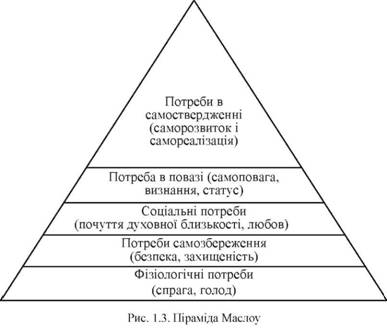 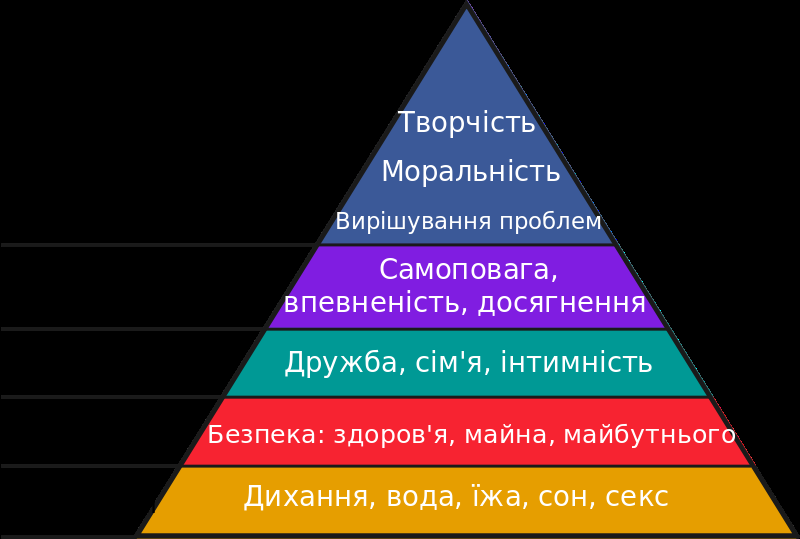 З потребою пов'язаний інтерес – конкретна форма усвідомленої потреби, реальна причина діяльності особистості, спрямованої на досягнення цієї потреби. Ціннісні орієнтації - це соціальні, моральні цінності важливі для людини, це орієнтація на певні цінності, такі як: матеріальний добробут, здоров'я, сімя, знання, повага оточуючих, віра, вільний час, задоволення, свобода та ін. Залежно від типу значущих цінностей людина організовує і направляє свою діяльність. Люди розрізняються за ціннісними орієнтаціями. Іншою важливою рисою особистості є самооцінка, самосвідомість. Якщо думка людини про себе збігається з думкою оточуючих, то це адекватна самооцінка, що говорить про нормальний соціальному розвитку людини. Якщо людина вважає себе краще, ніж думають про нього оточуючі, то це завищена самооцінка. Якщо таке розходження дуже сильне - людина виглядає смішним в очах інших людей, його домагання невиправдані і він постійно зазнає невдачі у своїх справах. Якщо людина думає про себе гірше, ніж вважають його оточуючі, то це занижена самооцінка. У цьому випадку людина не бере на себе відповідальність, діє нижче своїх можливостей і не домагається в житті того, що міг би досягти виходячи з його здібностей. Як занижена, так і завищена самооцінки ускладнюють соціальну взаємодію людини. Для соціології важливий соціальний тип особистості - це сукупність часто повторюваних соціальних якостей людей, які входять у певну соціальну групу. Існує багато критеріїв класифікації чи типології особистості. В соціології існує такий поділ: Перший тип умовно можна назвати «гармонійним». Основними його характеристиками є широка гама зв'язків із соціальним середовищем, яка забезпечується включенням в основні сфери життєдіяльності та широким спектром соціальних ролей. Крім того, вони мають чітко виражені цілі, вміють підпорядковувати хід свого життя їх реалізації, керувати ходом подій свого життя, тому їм вдається уникати негативних ситуацій, їх основні життєві орієнтації: цікава робота, хороші взаємовідносини у сім'ї, широкі громадські інтереси.Другий тип умовно можна назвати «традиційним». Для людей цього типу особистості характерна середня за рівнем включеність у соціальне середовище. Це проявляється і через досить обмежене коло соціальних ролей, котрі вони реалізують незалежно від займаного статусу. Життя їх небагате враженнями, їм не завжди вдається уникати труднощів та невдач. При певній професійній спрямованості сім'я та її благополуччя слугують основним орієнтиром у їх житті.Третій тип — «технократичний». Люди, які належать до цього типу, добре орієнтуються в умовах соціального середовища, в життєвих колізіях, вміють підкорити життєві обставини своїм довготерміновим планам. Для них характерне порівняно одноманітне життя, в якому переважає життєвий позитивний досвід і суттєве розмежування суспільного й власного. В орієнтаціях переважає службова кар'єра, особисте життя. Сукупність реалізованих ними соціальних ролей підпорядкована їх основним життєвим орієнтирам.Четвертий тип можна назвати «неадаптованим». У житті цих людей - переважає негативний життєвий досвід, найчастіше в силу їх особистісних властивостей. У багатьох представників цієї групи професійна дезадаптація пояснюється випадковістю вибору професії, не відповідній їхнім індивідуальним особливостям. Вони погано орієнтуються у вимогах соціального середовища, не мають чітких орієнтирів у своєму житті.Часто соціологи використовують критерій темпераменту і характеру (тест Айзенка), за яким всі особистості поділяються за своїм психологічним станом і включеністю в суспільне життя (сангвініки, холерики, меланхоліки, флегматики). Тема 11.  Соціалізація особистостіВажливим питанням, що вивчає соціологія є соціалізація особистості - це процес становлення повноправного члена суспільства, громадянина країни, що володіє необхідними якостями для існування в суспільстві, такими як совість, відповідальність, борг, почуття справедливості, патріотизм та ін.. Соціалізація має дві цілі: сприяти взаємодії людей через виконання ними різних соціальних ролей та забезпечувати збереження суспільства передачею новим членам відповідних переконань та зразків поведінки. Соціалізація  - це завжди двосторонній процес, взаємостановлення.Первинна соціалізація відбувається в сім'ї. На цьому етапі батьки відіграють вирішальну роль. Далі, в період вторинної соціалізації, важливу роль відіграє соціальне середовище, оточення. Соціалізація проходить стадії наслідування, коли людина слід прикладів оточуючих. Стадія адаптації означає пристосування своїх бажань до вимог оточуючих. Вища ступінь соціалізації - це інтеріоризація, тобто такий стан, коли людина внутрішньо відчуває важливість соціальних норм поведінки і не може надходити інакше, ніж це потрібно для соціально відповідальної особистості. Важливим є явище ідентифікації, тобто відчуття себе частиною якого або співтовариства, сім'ї, країни, нації і пр. Ідентичність дозволяє людині почуватися повноцінним членом суспільства. Втрата ідентичності серйозна проблема, яка в масовому масштабі характерна для соціальної кризи. Такий стан знижує активність особистості і є причиною девіантної (та, що відхиляється від норм, прийнятих в суспільстві) поведінки, зростання злочинності, втрати сенсу життя. Агенти соціалізації – люди і установи, за допомогою яких людина соціалізується – сімя, школа, садок, ВНЗ, партії, громадські організації, церква, трудовий колектив, армія, громадська думка, сусіди, ровесники, друзі, колеги, знайомі, неформальні групи і т.і. Соціалізація може бути цілеспрямованою ( за допомогою освіти і виховання), стихійною (вулиця). Залежно від віку індивіда  розрізняють розрізняють чотири етапи соціалізації:Соціалізація дитиниСоціалізація підлітка (нестійка)Тривала цілісна соціалізація (від юності до зрілості)Соціалізація дорослихСоціалізація  - процес безперервний і продовжується все життя.Процес, зворотний  соціалізації, називають десоціалізацією. Внаслідок нього людина може частково або повністю втратити засвоєні норми та цінності (внаслідок екстремальних умов: перебування в  армії, колонії, в’язниці, психлікарні, інтернаті, концтаборі і т.і.)Ресоціалізація – процес докорінної зміни соціального середовища (повернення особи в суспільство після певних життєвих обставин). Кризові ситуації в нашому суспільстві, динамізм соціальних процесів в ньому, руйнування звичайних форм соціального контролю з необхідністю призводить до якісного росту відхилень.	Вихідним положенням для розуміння суті девіантної поведінки є поняття норми. Соціальна норма – це історично складена в конкретному суспільстві міра допустимої поведінки окремої особи, соціальної групи чи організації. Соціальні норми знаходять відображення в юридичних законах, моралі, етикеті.	В більшості випадків відхилення поведінки підлягає соціальним санкціям. Слабкі і випадкові форми девіацій, пов’язані з порушенням порядку взаємодії між людьми (брехня, грубість), фіксуються суспільною думкою і коригуються самими учасниками взаємодії. 	3. Негативні форми соціальних відхилень є соціальною патологією. До них відноситься: злочинність, алкоголізм, наркоманія, проституція, самогубство, рекет, зловживання, бродяжництво, анархія, тероризм, радикалізм. Ці прояви характеризуються значною шкодою для особистості і суспільства в цілому.	Соціологія має кілька теорій, які пояснюють причини подібної поведінки. Так, Р.Мертон причиною відхилення поведінки вважає неузгодженість між цілями, висунутими суспільством, і засобами, які вона пропонує для їх досягнення. Прихильник конфліктної теорії А.Коен вважає, що культурні зразки поведінки є відхиленням, якщо вони засновані на нормах іншої культури. Наприклад, злочинець розглядається як носій певної субкультури, конфліктної по відношенню до пануючої в даному суспільстві типу культури.	Я.І.Гілінський вважає джерелом девіації наявність в суспільстві соціальної нерівності, високого рівня різниці в можливості задовольнити потреби для різних соціальних груп. 	Крім перелічених форм відхилень від норми можна назвати ще такі як жебрацтво, гомосексуалізм, суїцид (наміри позбавити себе життя), адиктивні форми відхилення в поведінці. Адикція – це згубний нахил до чого-небудь, потяг змінити свій психічний стан за допомогою вживання деяких речовин чи фіксування уваги на окремих предметах чи видах діяльності ( азартна гра,  прослуховування ритмічної музики та інше). Внаслідок адиктивна частина особи повністю зумовлює поведінку особи, вона відчужується від суспільства, зростає самотність.	Тільки соціальні заходи дозволяють зняти чи нейтралізувати ці форми соціальної патології, а також створення систем соціальної допомоги (наркологічної, суїцидологічної, соціальної реадаптації). Тема 12. Соціальні процеси. Етносоціологія. Соціологія релігіїСоціальні процеси  - серії явищ, взаємодій людей один з одним або складовими елементами суспільства. Серія соціальних явищ може бути прийнята як процес, якщо вона зберігає ідентичність(послідовність, взаємний зв’язок у часі). Інакше кажучи, соціальний процес уявляє собою послідовні зміни стану елементів соціальної системи. Це можуть бути сталі акти взаємодії людей, спрямовані на збереження свого соціального  статусу, умов життя, дозвілля тощо.Соціальні зміни в суспільстві відбуваються не самі по собі (деперсоналізовано), а в результаті цілеспрямованої діяльності людей, котра складається із окремих соціальних дій і взаємодій, котрі характеризуються спорідненістю та односпрямованістю, причому іноді – несвідомо.Головне завдання соціології щодо вивчення соціальних процесів полягає в оцінці їх стану, вияві проблем та суперечностей їх розвитку, глибини і змістовності зв’язків тощо.Кожний соціальний процес складається з кількох стадій, які різняться за змістом та механізмами, які і визначають його характер, спрямованість, темпи.Характеризуючи соціальні процеси, необхідно враховувати і такі ознаки, як: стадійність, фазність, етапність Залежно від системи, де ці процеси проходять, їх можна поділяти так:внутрішньоособисті (наприклад процес самоосвіти);процеси, які проходять між двома особами;між особою та групою;процеси, які змінюють організацію і внутрішню структуру спільності;процеси, які змінюють відносини між двома групами (спільностями);які змінюють структуру і організацію в глобальних масштабах.Етносоціологія є порівняно молодою спеціально соціологічною наукою. Термін «етносоціологія» був впроваджений у науковий обіг у 30-х рр.. ХХ ст. Р.Турнвальдом і буквально означає «вчення про суспільство та місце в ньому народів».Вчені визначають етносоціологію як науку, що досліджує походження, суть і функції різноманітних етнічних спільностей з метою виявлення основних тенденцій їх утворення, розвитку та взаємозв`язків з іншими етносами, а також механізм їх входження у систему соціальних відносин.Отже, предметом етносоціології є взаємозв`язок загальних соціальних явищ і процесів з явищами та процесами етнічними, а об`єктом – особливості етнічних виявів соціального.Сфера етносоціологіі охоплює широке коло питань, серед яких можна виділити наступні: динаміка розвитку різних етнічних груп; темпи соціальних переміщень в етнічних групах ; процеси взаємодії сучасної і традиційної етнічно-національної культури; формування етнічної самосвідомості; витоки та прояви націоналізму тощо.Соціологія також акцентує увагу на вивченні основних точок напруги і попередженні міжнаціональної конфронтації. В разі ж виникнення міжнаціональних конфліктів соціологи допомагають знайти шляхи їх мирного розв`язання, налагодження міжнаціональних стосунків.Головними рядоутворюючими категоріями етносоціології є етнос і нація.	Етнос – це специфічна природно-соціальна і антропологічна стала спільнота людей, яка виникає і розвивається на основі єдності природно-ланшафтних умов, кровної спорідненості, мови, особливостей зовнішнього вигляду, спільної культури і релігії, яка володіє усвідомленням себе як соціальної солідарності і відмежуванням  від інших спільнот.Нація – це полі етнічна соціальна спільнота людей, що історично склалася і розвивається на основі спільності їх території, економічних зв`язків, особливостей національної самосвідомості, психологічного складу, єдиної мови в її літературній формі, поліфонічної культури із своєю системою цінностей і символів, державно-правового регулювання усіх сфер життєдіяльності. Слід підкреслити, що якщо етнос є спільнотою, утвореною на культурно-історичних та духовно-регулятивних засадах, то нація є утворенням політико-правовим і соціально-економічним. Єднає їх те, що нація є вищою формою існування етносу.Соціологія релігії – займається вивченням релегії як феномена крізь призму соціальних явищ, тобто як прояв соціальної поведінки людини чи групи.Обєкт соціології релігії – релігія як соціальне явище, предмет – сукупність структур, процесів, пов’язаних з функціонуванням суспільства на різних рівнях, система контролю за соціальною поведінкою індивідів і груп. Релігія – це система вірувань, ритуалів, дій, зумовлених вірою в існування надприродного, священного і реалізованих в певних нормах, статусах, ролях, звичаях, стандартах поведінки. Еволюційний підхід до релігії як соціального інституту знайшов втілення у класифікації світових релігій американського вченого Р. Белла. Ця класифікація, охоплюючи всі історичні форми релігії, виділяє п'ять рівнів її розвитку.

Примітивні релігії. До них належать тотемізм, анімізм, табу, землеробський культ, фетишизм та магія. Характерні їх риси — деперсоніфікованість богів (віра в духів, в надістотні сили, а не особу); відсутність посередника між надприродним та людиною, релігійних установ (релігія має дифузний, народний характер, все плем'я бере участь у релігійному ритуалі); обмеженість місцерозселенням роду, племені (саме тип релігійного ритуалу є чинником племінної інтеграції, ідентифікації людини зі своїм кланом).

Архаїчні релігії. На цьому рівні виникають шама-нізм, ранні та пізні національні релігії (релігія Давніх Греції, Риму, Китаю, Індії, конфуціанство). їх характеризують: персоніфікація богів та перехід від зооморфізму (зображення богів у вигляді тварин) до антропоморфізму (богів уявляють схожими на людей не тільки зовнішньо, а й за поведінкою — наприклад, боги давньогрецького пантеону сваряться, кохають, воюють); поява посередника між богами та людьми (шамани), професіоналізація та ієрархізація служителів культу; поява релігійних установ (храми рабовласницьких держав були осередками не тільки релігійного, а й політичного, культурного життя); космологізм (підпорядкованість богів, людей вищій космічній силі), віра в карму (Індія), віра в дао (Китай), віра в рок (слов'яни); політеїзм (багатобожжя), поява державних, національних форм релігії та її обмеженість державними кордонами.

Історичні релігії. На цьому рівні відбувається ускладнення релігійних форм, домінують християнство, буддизм, іслам. Характерними рисами стають: монотеїзм (віра в єдиного Бога); набуття світових рис (ці релігії поширені в багатьох країнах світу, наприклад, іслам є державною релігією в 28 країнах); універсальність (не пов'язані з певною соціальною чи національною групою (брахманізм, культ Діоніса, іудаїзм), відкриті для всіх людей без будь-яких обмежень за національністю, статтю, професією та ін.); наявність ідеї спасіння душі (різні релігії проповідують досягнення цього різними шляхами: іслам — через виконання релігійного ритуалу, буддизм — через духовне самовдосконалення, християнство — через виконання заповідей).

Ранні сучасні релігії. До них належать конфесіона-лізовані (чітко зорієнтовані, віддані певній конфесії) релігії. Визнають секуляризацію суспільства (відмежування релігії від суспільства) та приватизацію релігії (релігія переміщується з публічної сфери в приватну), науковий атеїзм як альтернативу релігійному світосприйняттю.

Сучасні релігії. Цей рівень представляють модернізовані релігії, неорелігії (сатанізм, неохристиянські секти — мормони, свідки Єгови; неосхідні культи — рух Харе Крішна, дзен(чань)-буддизм; науково-релігійні об'єднання — церква сайєнтології, вчення Реріхів, ме-дитаційні об'єднання), а й модифіковані варіанти традиційних релігій; секуляризація свідомості (у свідомості людини релігія втрачає домінуючу роль та набуває атрибутивного, ситуативного значення); індивідуалізація релігії (у сучасному суспільстві релігійність людини стає її приватною справою, вона має право сама обирати, у що і як вірити, до якої релігійної організації належати).

Істотними компонентами релігії як соціального інституту є релігійні групи та організації.

Релігійна група — соціальна спільнота, що утворюється в процесі відправлення релігійних обрядів.

Сукупність таких груп утворює релігійну організацію.

Релігійна організація — форма соціальної організації, об'єднання послідовників певного віросповідання.

її характеризують ієрархічність соціальних статусів учасників. 

Соціологія релігії надає важливого значення типологізації релігійних організацій. М. Вебер, зокрема, наголошував на розходженні між церквою (групою віруючих, яка тяжіє до універсальності, інституціаліза-ції) і сектою (нечисленною релігійною групою, часто опозиційною щодо певної релігії, в якій домінують безпосередні особисті стосунки між віруючими).

Церква як релігійна організація дотримується єди-ного символу віри (віровчення), що визначає релігійну етику та діяльність, систему управління життєдіяльністю, поведінкою віруючих. Церковна громада складається із священства та мирян. З ін-ституціалізацією релігії церкви перетворюються на еклесію — релігійну організацію, що охоплює все суспільство. Вона не конфліктує зі світськими аспектами життя, намагається встановити контроль над окремим індивідом, членство у ній вважається з народження. Однією з історичних форм еклесії є універсальна церква.

Церква як тип релігійної організації сформувалась у процесі розвитку певного віровчення, регламентації відносин всередині релігійних спільнот, їх стосунків зі світськими групами, організаціями та державою. Вона задовольняє більшість особистих запитів індивідів на всіх соціальних рівнях, тому є універсальною, має багатоманітні відносини із соціальними світськими системами — політикою, ідеологією тощо. їй властива бюрократична організаційна структура, адміністративний тип лідерства. Належати до неї може будь-яка людина будь-якого віку.

Секта виникає як опозиція щодо панівної церкви чи релігійного напряму. Вона є організацією меншості, засновується на авторитеті харизматичного лідера, претендує на винятковість свого віровчення. У сектах сильні настрої вибірковості, прагнення до моральної досконалості, у них, на відміну від церкви, підкреслюється рівність усіх, інститут священства не відіграє такої ролі, як у церкві. Нерідко він взагалі відсутній. Релігійне сектантство характеризують:

— претензії на винятковість віровчення, культу, організації;

— самоізоляція, замкнутість усередині релігійних громад;
— відмова від багатьох аспектів суспільного життя;— психологія вибраності, непримиренності щодо інакодумця;

— сувора дисципліна у виконанні всіх розпоряджень секти;

— категоричні претензії керівників на роль «небесних обранців» — «вчитель», «гуру», «месія», «живий бог» та ін.

Одні секти некритично, без опору сприймають соціальну дійсність (Оксфордський рух), інші виявляють щодо неї агресію, протиставляють своє вчення офіційній ідеології (анабаптисти) або сповідують ескапізм, тобто знецінення земного життя, орієнтацію на потойбічний світ (Біле братство). Сектантська громада є відособленим об'єднанням з певними психологією і способом життя, із суворою дисципліною, індивідуальним членством. їй не властивий організаційний бюрократизм.

Розвиваючи ідеї М. Вебера, відомий соціолог Г. Беккер ввів до типології релігійних організацій два нові елементи — деномінацію і культ. Деномінацію він розглядає як секту на одній з вищих стадій її розвитку, здатну до компромісів щодо прийняття нових членів, яка намагається вбудуватися у соціальну систему. Вона обмежується класовими, національними, расовими, іноді регіональними кордонами, перебуває у відносній гармонії з офіційною світською владою (конгрегаціона-лісти, лютерани). Як релігійна організація сучасного типу, вона виникла внаслідок поширення ідей релігійного плюралізму, відрізняється віротерпимістю, відсутністю твердої дисципліни, тиску догматики, розподілу на священство і мирян. Деномінація є проміжною ланкою між церквою і сектою. Іноді деномінація формується на основі сект і може згодом перетворитися на церкву. Але якщо церква вимагає безумовної відданості своїх прихильників, то сучасні деномінації реалізують прагнення різних віровчень завоювати побільше прихильників, незалежно від «чистоти» їхньої віри. Найбільше розвинулися деномінації в США, де їх більше двохсот. До протестантських деномінацій в Україні належать євангельські християни-баптисти, християни віри євангельської, адвентисти сьомого дня, свідки Єгови, лютерани та ін.

Протилежним щодо деномінації є культ — група, згуртована навколо харизматичного керівника. Уперше це поняття в сучасному значенні застосував Е. Трельч, який поділяв релігійні групи на церкви, секти і культи. Богослов'я трактує культ як єресь, релігієзнавство — як групу людей, об'єднаних навколо конкретної інтерпретації віросповідних джерел, соціологія — як відокремлену релігійну групу, що не відповідає нормам даного суспільства. Культ лише зовні нагадує релігійне утворення, а зсередини є штучною релігією. У ньому відсутні структура, зв'язок між віруваннями та іншими галузями життя.

Одним з різновидів культу є таємні товариства — асоціації, мета, порядок членства, ритуали і навіть існування яких законспіровані та розкриваються тільки посвяченим.

Виникненню релігійних організацій передують переважно відчуття етичної або психічної депривації, інші її види породжують світські форми протесту.

Функціонування релігійних організацій пов'язане з різноманітними типами релігійної поведінки: поклонінням, ритуалом, молитвою.Специфіка функціонування релігії виявляється у релігійних відносинах, що складаються в процесі релігійної діяльності людей відповідно до їх релігійної свідомості. Тема 13. Політична соціологія. Соціологія громадської думки Сфера політики є найважливішим елементом суспільного життя, одним з головних регуляторів соціальних відносин, що пронизує все суспільство.Політика – відносини між суб’єктами соціального життя щодо здійснення (використання, розподілу, завоювання) політичної влади. Здійснення влади – це суть політики.Влада – реальна здатність суб’єкта суспільства здійснювати волю над іншими людьми, реальна здатність змінювати під своїм впливом поведінку інших людей за допомогою різних засобів. Соціологія політики – галузь соціології, яка вивчає соціальні механізми влади, їх вплив у суспільстві, закономірності впливу соціальних суб’єктів на політичний порядок, соціальні засади політичних і державних інститутів, стан, тенденції, напрями функціонування політичної свідомості, політичної поведінки в соціальному середовищі. Обєкт соціології політики – політична сфера суспільства.Предмет – соціальні аспекти функціонування політики. Соціологія громадської думки – галузь соціології, яка вивчає суть громадської думки, її структуру, функції, канали висловлювання.Громадське думка - це колективне судження людей з соціально-значущих проблем. У демократичному суспільстві управління державою, прийняття суспільству рішень здійснюється з опорою на громадську думку. Тому вивчення громадської думки є важливим завданням соціологів. Через те, що суспільство соціально неоднорідне, у ньому існують соціальні групи з різними інтересами, громадська думка також неоднорідне. Межі в розходженні думок збігаються з межами соціальної структури. У різних соціальних груп різний спосіб думок, різні позиції і думки по відношенню до багатьох проблем суспільства. Але за деякими проблемам у більшості населення може скластися загальна думка. Якщо більш половини людей згодні з певним думкою, то можна говорити про наявність громадської думки з даного питання. Громадська думка має контролюючу, консультативну і директивну функції. Контролююча функція полягає в тому, що громадська думка виробляє судження по всіх соціальнозначущі проблем і тим самим як би контролює держава щодо того, чи діє воно в інтересах суспільства чи ні. Якщо політики, підприємці та представники інших інститутів суспільства зацікавлені в опитуванні населення, щоб враховувати громадську думку в ухваленні рішення, то в цьому випадку реалізується консультативна функція. Ця функція важлива для соціологічного маркетингу, коли виробник товару цікавиться який товар, з якими якостями потрібен споживачеві. У разі референдуму, виборів Президента чи Верховної Ради результати суцільного опитування населення відповідно Конституцією мають обов'язковий, директивний характер. Для функціонування інституту громадської думки необхідні такі умови: 1) політичні (якими є демократія), 2) організаційні (організації з вивчення громадської думки); комунікативні (органи інформації, які повідомляють результати опитувань). Громадська думка з певної проблеми формується якщо: 1) ця проблема викликає інтерес у населення, 2) є певний рівень обізнаності, інформованості, компетентності з даної проблеми, 3) існує спонукальний стимул для висловлювання, формулювати думки. Громадську думку: 1) не можна узурпувати, тобто необгрунтовано, без опитувань, присвоювати собі право говорити від імені суспільства, 2) нею не можна маніпулювати, тобто використовувати довільно, в егоїстичних інтересах політиків чи бізнесменів, 3) не можна спотворювати на догоду кон'юнктурних потреб різних інститутів. Громадське думку можна формувати цілеспрямованими зусиллями шляхом переконання, навіювання, впливом через механізми моди, психічного зараження у натовпі. Правдива, доступна, вичерпна інформація дозволяє правильно сформувати громадську думку. Вивчити його можна шляхом опитувань, вивченням документів на основі вибіркового дослідження. Комунікація – передавання інформації від однієї системи до іншої за допомогою сигналів чи спеціальних матеріальних носіїв.  Вона буває вербальною (усні  чи друковані слова), візуальною (образи), за допомогою слуху (музична), невербальна (міміка, жести, символи), комбінована. Масова комунікація – систематичне і одночасне поширення однотипних повідомлень у великих аудиторіях з метою інформування та здійснення ідеологічного, політичного, організаційного впливу на думки, оцінки і поведінку людей. ЗМК – преса, радіо, ТБ, кіно, інтернет.Процес комунікації  вкладається в схему: хто – що повідомляє – яким каналом – кому – з яким ефектом? (Схема Г.Ласауела)Тема 14. Соціологія праваСоціологія права вивчає суспільні відносини, що складаються як в процесі підготовки та ухвалення правових актів, так і в перебігу реалізації правових приписів, їх перетворення на соціальну поведінку особи та суспільних утворень, тобто вона спрямована на з’ясування соціальної зумовленості та соціальної ефективності права. Об'єктом соціології права є правове життя суспільства у всьому різноманітті її сторін, властивостей, процесів і явищ.  Предметом соціології права є:створення і функціонування правової системи, її інститутів і норм;соціальна обумовленість і соціальна ефективність дії права;взаємозв'язок між правовими нормами, правовими відносинами і фактичними суспільними відносинами людей;соціальні функції права;правове регулювання діяльності індивідів, їх груп і організацій.Таким чином, соціологія права являє собою певним чином структуровану систему соціальних знань про право як особливому соціально-юридичному феномену в його генезі, а також у дії, тобто як соціально детермінованому та соціально чинному (соціально направленому) явищі, процесі.Так, право, як одна з соціальних норм, виконує важливу соціальну роль, при цьому впровадження правових норм у суспільну свідомість і їх дотримання забезпечується примусовою силою держави. В якості одного з аспектів соціальної обумовленості права виступає правотворчість. На правотворчу діяльність великий вплив мають морально-етичні, економічні, політико-правові, національні, соціально-психологічні та соціокультурні фактори. Від цих факторів залежить формування правової системи держави.Крім досліджень правотворчої діяльності, соціологія права вивчає соціальні аспекти правозастосовчої діяльності. Зокрема, одним з важливих завдань дослідження правозастосовчої діяльності, є виявлення і визначення ефективності соціальних функцій права.Правова культура сучасного українського суспільства

Правова культура є складовою загальної культури, яка формується та розвивається в процесі реалізації людьми своїх прав та обов'язків, виявляється у ставленні до законодавства, дотриманні його норм. В українському суспільстві вона має риси, властиві національній ментальності (законослухняність, визнання авторитету справедливої влади, непокора несправедливій владі та її вимогам). Водночас у ній немало рис, які сформувалися в радянські часи (правовий нігілізм).

Правовий нігілізм — правове безкультур'я, відкидання або ігнорування права, юридичних норм, правових цінностей, зневажливе ставлення до правових традицій.

Правова поведінка — соціальнозначуща поведінка суб'єктів, передбачена нормами права, підконтрольна свідомості та волі й має юридичні наслідки.

Вона може бути як правомірною, так і протиправною. Головна ознака правової поведінки — її соціальна значущість. Вона перебуває під актуальним або потенційним контролем свідомості та волі індивіда, чітко регламентована, підконтрольна державі. Правомірна і протиправна поведінка суттєво відрізняються. Передусім вони мають протилежне соціальне значення (правомірна поведінка зміцнює правомірні відносини, протиправна — ослаблює та руйнує їх). Якщо правомірна поведінка мотивується відчуттям обов'язку, особистими інтересами, які не суперечать суспільним, то протиправну зумовлюють егоїзм, агресія, корисливість. До того ж, правомірна поведінка визначається нормами, що зобов'язують або дозволяють, протиправна — нормами, що забороняють. Контроль правомірної поведінки спрямований на заохочення та охорону її, протиправної — на заборону та запобігання.

Протиправна поведінка (правопорушення, злочини) привертає увагу юристів, соціологів, психологів більше, ніж правомірна поведінка, оскільки вона є деструктивним, небезпечним чинником для суспільства. Соціологія права вивчає соціальні проблеми злочинності, їх вплив на суспільство, причини і чинники, що їх породжують, особистість злочинця, делінквентну (злочинну) субкультуру загалом. У соціальному сенсі головне у протиправній поведінці — її несприйняття, ігнорування існуючих суспільних відносин, нанесення шкоди правам та інтересам громадян, груп, суспільства.Тема 15.   Економічна соціологіяЕкономічна соціологія — це інтегральна наука, що вивчає соціальні процеси та явища, що відбуваються у сфері економіки.Особливість об'єкта економічної соціології полягає в тому, що досліджується не як окремо взята тенденція у сфері економіки та суспільства, не взаємозв'язки між ними, а механізми, завдяки яким вони регулюються. Так, розподільчі відносини — це феномен економіки, але в основі цих відносин лежить певний регулюючий соціальний механізм: поведінка і взаємозв'язок соціальних груп (на різних рівнях економіки), від яких залежить характер розподілу. Аналогічно в основі управління виробництвом, динамікою якості продукції, продуктивністю праці та багатьма іншими економічними процесами лежать відповідні соціальні регулятори — соціальні групи, поведінка яких визначає характер цих процесів, а відповідно, і результати, до яких вони призводять. Економічна соціологія, маючи на увазі ті чи інші економічні структури і процеси, розкриває соціальні механізми, від яких залежить характер їх перебігу: супроводжуються вони зростанням чи зниженням економічних показників; породжують позитивні чи негативні соціальні наслідки. Саме вплив соціальних регуляторів на економічний розвиток і лежить в центрі уваги економічної соціології.Предмет економічної соціології  складають:- соціальне і економічне як окремі самостійні явища в суспільстві;- збіг соціального і економічного в суспільному житті;- протилежність соціального економічному, протиріччя між ними;- вплив соціального на економічне, тобто соціальних факторів на економічні явища;- вплив економічного на соціальне, тобто економічних факторів на соціальні явища.Якщо люди вступають в економічні відносини, займаються економічною діяльністю і т. д., все це стає сферою вивчення економічної соціології.На основі того, що економічна сфера містить в собі різні, несхожі галузі соціальної проблематики, економічна соціологія як наука має свою структуру, тобто складається з тематичних розділів і напрямів. Основними з них є: соціологія організацій, соціологія управління, соціологія праці, соціологія народонаселення. • Соціологія організацій — це галузь економічної соціології, що вивчає соціальні закономірності та механізми побудови, функціонування і розвитку організацій.Термін "соціальна організація" використовується для характеристики ступеня впорядкованості об'єкта, тобто для виявлення його структури і типу зв'язків цілого та його частин. В даному випадку цей термін використовується для позначення організованих і неорганізованих систем, формальних і неформальних організацій.  Оскільки мова йде не просто про організацію, а про соціальну організацію, важливо визначити саме її соціальні властивості. До їх числа, наприклад, відносяться: організаційні цілі і функції, ефективність отриманих результатів, мотивація і стимулювання персоналу до праці та ін. Іншими словами, організація формується як соціальне середовище, що включає в себе соціальні групи, статуси, норми, ієрархію лідерства і т. д.• Соціологія управління — це галузь економічної соціології, що вивчає закономірності, форми і методи цілеспрямованого впливу на соціальні структури і процеси, які мають місце в організаціях і суспільстві, ранжуванні управління.• Соціологія праці—галузь економічної соціології, що вивчає трудову діяльність як соціальний процес, соціальні чинники підвищення ефективності праці, вплив соціальних умов на ставлення людей до праці.Соціологія народонаселення — це галузь економічної соціології, що вивчає демографічні процеси й розвиток населення загалом у тісному зв'язку з розвитком, зміною й функціонуванням соціальних відносин та соціальних структур.До комплексу емпіричних об'єктів економічної соціології належать: соціальні функції економіки; соціальні аспекти економічних інститутів (різні види виробництва, обміну, власності, підприємництва); форми регулювання економіки; соціальні групи в економіці; типи мислення в різних економічних системах; види економічної поведінки та участі в управлінні господарством; взаємодія вертикальних структур управління і груп працівників, її економічна ефективність; між групові відносини, стимули мобільності, зміст службових інструкцій, норми господарського права тощо.Тема 16.  Соціологія праці та управління Соціологія праці – це галузь соціології, спеціальна соціологічна теорія, яка вивчає працю, трудову діяльність та поведінку, трудовий колектив як специфічну соціальну підсистему суспільства і його соціальні інститути, а також соціальні спільності в сфері праці, соціально-трудові відносини, процеси та закономірності, форми і методи цілеспрямованого впливу на них.Предметом вивчення соціології праці є:соціальні спільності, тобто різні соціальні групи ( суб’єкти праці), які беруть участь у трудовій діяльності, а саме: підприємці, менеджери, інженерно-технічні працівники, службовці, робітники та ін.;соціальні інститути в сфері праці, тобто історично сформовані специфічні форми спільної діяльності людей, а саме: праця, трудова діяльність та поведінка, трудовий колектив та ін.;соціально-трудові процеси, тобто процеси, що відбуваються безпосередньо в трудових колективах, у процесі праці пов’язані з функціонуванням та зміною станів соціальних груп, окремих працівників, пов’язаних з їх трудовою діяльністю.Коли говорять про суб’єкти праці, соціальні верстви працівників, які беруть участь у трудовій діяльності (підприємці, менеджери, інженерно-технічні працівники, службовці, робітники тощо) і різняться своїм соціальним станом, положенням у трудових колективах, то мається на увазі насамперед те, що вони мають різні кваліфікацію, досвід, соціальне становище, рівень і канали здобуття прибутків, нарешті, інтереси, які не завжди збігаються.	Отже, соціологія праці вивчає багато різних проблем, передусім співвідношення соціальних і професійних груп, джерела формування соціальних відмінностей у трудових колективах (тобто, чому є підприємці, управлінці і робітники, які ж до того можуть стати безробітними). Нарешті, вона вивчає специфічні інтереси соціальних груп, необхідних для організації ефективного розвитку колективів, попередження чи вирішення конфліктів у них.З регуляцією соціально-трудових відносин пов'язано багато найактуальніших проблем, які нині стоять перед нашим суспільством та його економікою. Відомо, що вона має насамперед соціальний аспект. Одна з них, на думку цих авторів, — проблема мотивації праці. Ситуація, яка склалася в Україні в період переходу до ринку, характеризується тим що мотиви змістовності праці поступилися місцем мотивам низької її інтенсивності. Тобто, сьогодні мотиви забезпечення працею засобів для існування перестали бути провідними. Тому, щоб люди стали працювати ефективно, треба, передусім, вирішити найголовніші соціально-економічні проблеми, пов'язані з реформуванням економіки. Тільки тоді виникне нормальна мотивація до праці, підвищиться її ефективність, запрацюють нормальні мотиви до праці.Соціологія управління - галузь соціології, яка вивчає закономірності, засоби, форми та методи цілеспрямованого впливу на соціальні відносини, структури і процеси суспільства (організації) з метою упорядкування, підтримки, збереження його оптимального функціонування, розвитку або зміни, переведення до іншого стану. Соціологія управління досліджує також природу управлінських відносин, з'ясовує, насамперед, соціальні цілі управління з точки зору їх відповідності інтересам тих, ким управляють. Вивченням управління займаються багато галузевих наук В аналізі управління соціологія має свої специфічні підходи. Сутність соціологічного підходу в управлінні полягає у виділенні та вивченні п'яти взаємопов'язаних компонентів:o Діяльність управляючої підсистеми, до якої треба відносити різні органи управління як на державному рівні, так і на рівні окремих організацій. Ця діяльність охоплює комплекс проблем щодо підбору, підготовки, просування кадрів, формування управлінських відносин.o Цілеспрямований управлінський вплив на об'єкти управління (зовнішній або внутрішній).o Соціальна самоорганізація, що є сукупністю спонтанних процесів внутрігрупового регулювання (громадська думка, традиції, звичаї, соціальні норми тощо), які формують регулюючі та управлінські впливи на поведінку та діяльність особистостей та груп.o Система управлінських рішень, які забезпечують цілісність зберігання та підвищення якісних параметрів керованої системи, її сталого розвитку.o Аналіз та контроль керованої підсистеми, що дозволяє оперативно корегувати її діяльність.Коли йдеться про зв'язок соціології праці і управління, то мається на увазі менеджмент як наука управління. Соціологія праці і управління вивчає соціальні проблеми праці, відносини і процеси між людьми в процесі праці, а менеджмент є міждисциплінарним підходом д о управління виробництвом. Тема 17.  Гендерна соціологія. Соціологія сім'їСаме поняття "гендер" у сучасному розумінні означає "співвідношення людей різної статті", а українською мовою дослівно "рід" (чоловічий, жіночій, середній). Сьогодні термін "гендер" застосовують для опису різноманітних перетворень у суспільстві та державі, оскільки вони відбуваються під впливом особистості чоловіка й жінки та їхніх відносин."Гендер" відрізняється від поняття "стать" (англійською "sex"), що використовується для позначення фізіологічних відмінностей осіб. Якщо стать задається природно, то гендер — соціально та зумовлений культурою суспільства в конкретний історичний період. У найширшому розумінні гендер можна визначити як змодельовану суспільством та підтримувану соціальними інститутами систему цінностей, норм і характеристик чоловічої й жіночої поведінки, стилю життя та способу мислення, ролей та відносин жінок й чоловіків, набутих ними в процесі соціалізації.Загалом, гендер досить складне поняття. У наукові літературі воно вживається у кількох значеннях:• як соціально-рольова та культурна інтерпретація рис особистості та моделей поведінки чоловіка й жінки, на відміну від біологічної;• як набуття соціальності індивідами, що народилися в біологічних категоріях жіночої або чоловічої статей;• як політика рівних прав і можливостей чоловіків та жінок, а також діяльність зі створення механізмів щодо її реалізації.Вважається, що термін "гендер" вперше був запроваджений у науковий оббіг американським психоаналітиком Робертом Столлером у праці "Стать і гендер: про розвиток мужності та жіночності" (1968). "Гендер" він розглядав як поняття, що виражає біологічні, соціальні, культурні особливості, незалежні від тих, що тлумачать біологічну стать. Тому не обов'язково пов'язувати буття жінки із жіночністю, а буття чоловіка з мужньою поведінкою. Такий підхід підтримало багато соціологів, особливо феміністичного спрямування. Саме цей підхід започаткував новий напрям соціальних досліджень — тендерних. Гендерна соціологія — галузь соціології, що вивчає закономірності диференціації чоловічих і жіночих ролей, статеві відмінності на всіх рівнях та їх вплив на людське існування, співіснування, на особливості соціальної організації, специфіку чоловічої та жіночої соціальних спільнот.Головним інтересом гендерної соціології є проблематика, яка раніше вважалась другорядною: сфера повсякденного, інтимного (гендерні ролі, домашні обов'язки, шлюб і т.д.). Значна увага зосереджена на теоретичному аналізі нерівноваги, незбалансованості становищ жінки й чоловіка та їхніх можливостей і шансів у самореалізації, самоутвердженні та саморозвиткові.Основне завдання гендерної соціології полягає в осмисленні радикальних змін становища жінки, зміцнення і розширення жіночого начала в суспільстві. Однак тендерні дослідження не є суто жіночими. Вони вивчають соціальне життя обох статей, їхню поведінку, ролі, характеристики, спільне й відмінне між ними, соціальні взаємовідносини статей.Гендерні дослідження — дослідження соціальних та соціально-психологічних особливостей жінок або чоловіків. Це дослідження засобів відображення соціального розуміння статевих відмінностей.До категоріального апарату гендерної соціології, крім поняття "гендер", належать: "стать", "фемінність", "маскулінність", "андрогінність", "сексизм", "біархат", "патріархат".Поняття "гендер" означає рольові соціальні очікування від представників кожної статті. Але на відміну від поняття "стать", воно стосується не біологічних особливостей, за якими різняться чоловіки та жінки, а соціально сформованих рис. Тобто якщо зі статтю пов'язані лише фізичні відмінності будови тіла, то з гендером — психологічні, соціальні, культурні відмінності між чоловіками та жінками.Поняття "маскулінність" (лат. masculinus — чоловічий, тут — мужність, сила) та "фемінність" (лат. femina – жінка, самка, тут жіночність). Вони позначають відмінні психологічні характеристики, історично сформовані особливостями культури певного суспільства. Маскулінність розглядають як сукупність фізичних якостей, моральних норм і поведінкових особливостей, властивих будь-якому чоловікові від народження. Так, масуклінність асоціюється з активністю, незалежністю, самовпевненістю тощо. Фемінність — це характеристики пов'язані з жіночою статтю, що охоплюють: пасивність, м'якість, лагідність, чуйність, емоційність тощо, а також характерні форми поведінки в кожному конкретному суспільстві. Вищий рівень споріднення рис маскулінності та фемінності, досягнутий однією особою, свідчить про її андрогінність (грец. androgynos — двостатевий). Вона означає індивідуальну здатність особи залежно від конкретних ситуативних умов діяти водночас по-жіночому і по-чоловічому. Поняття "андрогінність" з'явилось у літературі в 70-х роках. Американський психолог Сандра Бем була першою, хто розробив опитувальник з вимірювання андрогінності. Її дослідження показали, що майже третина дорослих людей мають високі показники одночасно фемінності й маскулінності. Також виявилося, що андрогінні люди є більш гнучкі і легше адаптуються до оточуючого середовища, ніж ті, чиї показники були зміненими в бік маскулінності. Наприклад, люди, які демонструють традиційні норми маскулінної поведінки, схильні до агресивної поведінки і не схильні до співпереживань та ніжності. Ті, хто поводиться у традиційно фемінній манері вільніше виявляють теплі почуття, співпереживання і ніжність, проте вони менш схильні до демонстрації наполегливості та незалежності. Андрогінні люди можуть бути незалежними і сильними та водночас м'якими і добрими, в залежності від ситуації.На відміну від андрогінного, маскулінний тип тендерної ролі приводить до негативних суспільних явищ. З досліджень українського соціолога Н. Лавриненко видно, що домінування "чоловічого" в культурі приводить до культу сили в суспільних відносинах. Принцип насильства, який властивий маскулінному світогляду, переноситься на взаємовідносини людини і природи, батьків і дітей, жінок і чоловіків.Сексизм (лат. sexus — стать) — дискримінація людей за ознакою статі.Патріархат визначається як сімейна, соціальна, ідеологічна та політична система, в якій жінка та жіноче завжди підпорядковане чоловікові та чоловічому. Дана категорія є однією з найуживаніших у фемінізмі. На відміну від патріархату, біархат є формою суспільного устрою, за якого чоловіки та жінки мають рівне становище в суспільстві. Сьогодні ми живемо в часи швидких змін. Звісно ж змінюються і взаємовідносини між чоловіками та жінками в усіх сферах життєдіяльності суспільства. Утвердження гендерної рівності — важливий напрямок в Україні за останні роки. Це питання проходить крізь всі проблеми сьогодення і є актуальним в житті кожного з нас. На суспільному рівні декларовані права та можливості особистості, незалежно від статі, реально не дотримуються, упереджене ставлення й гендерна дискримінація продовжують відтворюватися, жінки та чоловіки як соціальні спільноти загалом мають неоднаковий доступ до соціальних статусів, ресурсів, привілеїв, престижу, влади. Інтеграція української держави у світове співтовариство вимагає переосмислення місця і ролі жінок у суспільстві, їх рівноправну участь у всіх сферах життєдіяльності, і, зокрема, в політиці і державотворенні. Однак, сучасне становище чоловіків і жінок у суспільстві, змісті суть гендерних стереотипів, поширених серед населення, офіційна гендерна політика дають підстави вважати, що станеться це не скоро. Підґрунтям для такого висновку є стан гендерних відносин в економічній, соціальній, правовій та політичній сферах українського суспільства, а також стан громадської свідомості, де досі успішно відтворюється низка глибоко вкорінених гендерних стереотипів.Соціальна дискримінація означає обмеження або втрату прав за гендерною ознакою у всіх сферах життя: трудовій, соціально-економічній політичній, духовній, побутовій. Соціальна дискримінація призводить до зниження соціального статусу і є однією з форм насилля над особистістю.Загалом можна прослідкувати таку хронологію подій щодо вивчення світовим співтовариством становища жінок в суспільстві.1946 p.- створена Комісія ООН для спостереження за положенням жінок і сприяння реалізації їх прав. 1975 p.— міжнародний рік жінки.1979 р. — Генеральна Асамблея ООН приймає Конвенцію 11 Про ліквідацію всіх форм дискримінації відносно жінок". Україна ратифікувала дану Конвенцію в 1980 р.Реальним поштовхом для активізації державної політики щодо підвищення статусу жінки в суспільстві була 4 всесвітня конференція ООН з проблем жінок (1995), яка проходила в Пекіні. Уряди країн учасниць взяли на себе зобов'язання щодо впровадження затвердженої на конференції Пекінської декларації. В ній проголошувалось:1) в державах повинна дотримуватись рівність прав жінок і чоловіків у всіх сферах життя;2) жінки повинні розглядатися не лише як об'єкти, але й суб'єкти змін;3) кожне суспільство повинне використовувати модель розвитку з врахуванням тендерного фактору - розширенням вибору для жінок і чоловіків на рівній основі.1996 р. — прийнято національний план дій на 1997-2000 pp. по покращенню положення жінок і підвищення їх статусу у суспільстві.1997 р. — створено Координаційну раду по питаннях жінок при Міністерстві України у справах сім'ї та молоді.1998 р. – реорганізація Координаційної ради в Раду рівних можливостей (Гендерна раду).2000 р. — спеціальна сесія Генеральної Асамблеї ООН приймає документ "Жінки в 2000р.: рівність між жінками і чоловіками, розвиток і мир у XXI ст."У вересні 2000 р. на Всесвітньому саміті ООН було прийнято документ "Пакт розвитку тисячоліття", який підписав серед інших і президент України. Перспективи у цьому документі, окреслені до 2015 р. Серед Цілей Розвитку тисячоліття "Розвиток гендерної рівності та надання повноваження жінкам". Отже, Україна Серед взяла на себе зобов'язання щодо просування гендерної рівності.Положення про рівність статей прямо чи концептуально зафіксовані в окремих статтях Конституції України в розділах, які визначають організацію, здійснення державної влади та місцевого самоврядування. Принцип рівноправності є підгрунттям всіх статей Конституції України, які регулюють політичні, соціально-економічні й інші права людини. Однак закріплення рівності в правах не розв'язує проблеми реальної рівності. Досвід радянської держави показує, що отримання жінками однакових з чоловіками прав не ліквідувало всіх видів дискримінації щодо жінок. Крім закріплених рівних прав, необхідно надати представникам обох статей рівні можливості для їх реалізації [11, с. 316-317].Сім'я — це один із найдавніших соціальних інститутів. Виникла сім'я в первісному суспільстві значно раніше класів, націй, держав. В усі часи сім'я була і залишається найважливішим соціальним інститутом суспільства. Зміни, які відбуваються в сім'ї, змінюють її роль у суспільстві, впливають на його стан і розвиток. Тому кожне суспільство зацікавлене у стійкій, духовно і морально здоровій сім'ї. Взаємовідносини сім'ї із суспільством вивчає спеціальна соціологічна теорія соціологія сім'ї.Соціологія сім'ї — галузь соціології, яка вивчає формування, розвиток і функціонування сім'ї, шлюбно-сімейних відносин у конкретних культурних та соціально-економічних умовах.Об'єктом галузі є сім'я як соціальний інститут та мала соціальна група, а предметом — закономірності функціонування сімейно-шлюбних стосунків у соціальній системі.Шлюб — це добровільний, рівноправний союз між жінкою і чоловіком, спрямований на створення сім'ї. Шлюб — суспільно визнаний і санкціонований юридично, чи звичаєвим правом союз, який має на меті створення сім'ї, її легалізацію в суспільстві. Шлюб — це соціальна форма відносин між чоловіком і жінкою, яка історично змінюється. Через шлюб суспільство впорядковує і санкціонує їх статеве життя, встановлює подружні і батьківські права й обов'язки.Відносини між подружжям регулюються сукупністю норм і санкцій інституту шлюбу. Останній є сукупністю соціальних норм, які санкціонують відносини між чоловіком та жінкою, систему взаємних обов'язків та прав, істотних для функціонування інституту сім'ї. Шлюбні відносини між чоловіком та жінкою регулюються юридичними та культурними нормами. До юридично закріплених норм, зокрема, відносяться питання володіння майном, матеріальних обов'язків подружжя відносно одне одного, мінімального віку тощо. Згідно Сімейного кодексу України шлюбний вік для жінки встановлюється у 17, а для чоловіка — у 18 років. При цьому особи, які бажають зареєструвати шлюб, мають досягти шлюбного віку на день реєстрації шлюбу, але за заявою особи, яка досягла 14 років, за рішенням суду їй може бути надано право на шлюб, якщо буде встановлено, що це відповідає її інтересам.Примушування жінки та чоловіка до шлюбу не припускається.Законом передбачено й перелік людей, між якими шлюб не може укладатись. Зокрема, у шлюбі між собою не можуть перебувати особи, які є родичами прямої лінії споріднення, а саме: 1) рідні (повно рідні і неповно рідні) брат і сестра: 2) двоюрідні брат і сестра, рідні тітка, дядько та племінник, племінниця; 3) усиновлювач та усиновлена ним дитина.Шлюб реєструється. Реєстрація проводиться урочисто та засвідчується свідоцтвом про шлюб. При оформленні шлюбу практикується укладення шлюбного контракту.На відміну від писаних юридичних законів культурні норми є неписаними. Вони регулюють шлюбні відносини за допомогою моралі, традицій та звичаїв. До їх числа належать норми залицяння, шлюбного вибору, дошлюбної поведінки, виховання дітей, розподілу влади та обов'язків між подружжям тощо. Історії людства відомі наступні типи шлюбних відносин:• полігамія — шлюбний союз більш як двох партнерів. Полігамія може бути реалізована у варіантах полігінії, коли один чоловік має двох і більше дружин, та поліандрії — одна жінка перебуває у шлюбі більше, ніж з одним чоловіком одночасно;• груповий шлюб — притаманний первісному суспільству і санкціонує одночасне сімейне співжиття кількох чоловіків та жінок, які не створюють відокремлених подружніх пар;• моногамія — шлюб між одним чоловіком та однією жінкою;• за вибором шлюбного партнера: ендогамний (шлюб між представниками однієї соціальної групи) та екзогамний (шлюб між представниками різних соціальних груп).• за мотивацією партнерів: шлюб за коханням, за розрахунком та за шаблоном. Останній укладається тоді, коли спрацьовує міркування "Всі мої однолітки одружуються, як би й мені не спізнитися".• за економічним критерієм: рівний, нерівний (різниця у віці, прибутках між партнерами), калимний (викуп за наречену). Останній тип шлюбу існує у народів Азії та Африки.• гостьовий — подружжя має дві квартири та живе окремо, відвідуючи один одного 2-3 рази на тиждень;• повторний шлюб (вступ у шлюб з іншим партнером після розірвання попереднього шлюбу);• цивільний шлюб - оформлений в органах державної влади без участі церкви;• ранній шлюб - укладається між особами, які не досягли 17-18 років;• конкубінат — зв'язок одруженого чоловіка із незаміжньою жінкою, яка має від нього дітей;• свінгерство – шлюбне утворення, що передбачає обмін дружинами та чоловіками.Таким чином, шлюб — це своєрідний контракт, який укладається між трьома сторонами — чоловіком, жінкою та державою. У багатьох суспільствах держава лише здійснює юридичне укладання шлюбу, а його посвяту здійснює церква. При цьому посвята шлюбу перед церковним олтарем вважається найсильнішою формою зміцнення шлюбу. Разом з тим, укладаючи шлюб, держава не може визначати часові межі його існування, тобто через певний проміжок часу один із членів подружжя може виступити ініціатором розлучення. Останнє символізує свободу особистості.Основні мотиви розлучень можна поділити на три типи:1 — мотиви, обумовлені дією соціально-економічних факторів: матеріальний розрахунок при укладанні шлюбу, часті відрядження одного з членів подружжя, незадоволеність житловими і побутовими умовами, засудження чоловіка або дружини з позбавленням волі на тривалий термін;2 — мотиви, обумовлені соціально-психологічними факторами: відмінності у потребах, інтересах, цілях, втручання третіх осіб, несхожість характерів, необґрунтовані ревнощі, нова любов, зрада;3 — мотиви соціально-біологічного характеру: пияцтво та алкоголізм подружжя, подружня невірність, хвороби, психічне захворювання, нездатність або небажання когось із подружжя мати дітей, велика різниця у віці, дійсна і уявна сексуальна несумісність.Зазначимо, що жінки найчастіше основною причиною розлучення вважають матеріальні труднощі та пияцтво, а чоловіки — нове захоплення, несумісність та одноманітність сімейного життя. Молодь найчастіше вбачає причину розлучення у несумісності характерів, появу нової любові, зраду та буденність сімейного життя.Розлучення як соціальний феномен приводить до складних і численних наслідків і виявів деформації у життєдіяльності сім'ї. Проте, не менш важливою проблемою для соціально-психологічного аналізу є вивчення ситуації перед розлученням. З одного боку, вона характеризується наростанням конфліктності взаємостосунків, зниження рівня задоволеності сімейним життям, послабленням сімейної згуртованості; з іншого — зростанням зусиль сім'ї, спрямованим на збереження сімейного життя.Сім'я є більш складною системою відносин, ніж шлюб, оскільки вона, як правило, об'єднує не тільки подружжя, але й їх дітей, а також інших родичів та близьких. Крім того, сім'я виступає як соціальна клітина суспільства, є дуже близькою до "оригіналу" моделі всього суспільства, в якому вона функціонує.Сім'я — це суспільний інститут і водночас мала соціальна група, що має історично означену організацію, члени якої пов'язані шлюбними або родинними відносинами, спільністю побуту та взаємною моральною відповідальністю, соціальна необхідність якої зумовлена потребою суспільства у фізичному та духовному відтворенні населення.Основними ознаками сім'ї є шлюбні зв'язки; зв'язки спорідненості; спільний побут та спільний сімейний бюджет.Сьогодні за різними підходами і критеріями вчені нараховують понад 40 типів і форм сімей. В сучасних умовах сім'ю характеризують:1. За кількістю і характером сімейних пар, які проживають разом і ведуть спільне господарство, виховують дітей:• розширена (складна) сім'я — складається із сімейних пар та дорослих дітей, які проживають разом;• нуклеарна (проста) — складається з однієї сімейної пари, можливо, з дітьми.2. За наявністю батьків:• повна сім'я (є обидва члени сімейної пари);• неповна (один із батьків виховує дітей)3. За кількістю дітей:• бездітні;• однодітні;• малодітні (дві дитини);• багатодітні (троє і більше дітей).4. За тривалістю, віком:• сім'я молодіжна (тільки створилась, оформилась);• молода сім'я (сім'я, яка зустрілась з першими несподіваними для них перешкодами)..• сім'я, яка чекає дитину (помітно змінюються відносини подружжя: дружина не залишається без уваги, з'являється надзвичайна турботливість один про одного);• сім'я середнього подружнього віку (від 3-х до 10-и років подружнього життя). Найкритичніший, найвідповідальніший період в житті сім'ї: з'являється нудьга, одноманітність стереотипів у взаємовідносинах подружжя.• сім'я старшого подружнього віку (10 — 20 років подружнього життя);• літня подружня сім'я — сім'я, яка прожила не один десяток років спільно. Ця сім'я виникає після вступу в шлюб їх дітей, появи внуків.5. За ієрархією влади:• патріархальна або патернальна (влада чоловіків); - матріархальна або матеріальна (влада жінок);• еквалітарна (рівність обох).6. За типом главенства в сім'ї:• егалітарні (демократичні) — відзначаються особливою життєстійкістю і цілеспрямованістю, дружніми, міцними родинними зв'язками, де офіційної "голови сім'ї", як правило, не існує, • авторитарні. У такій сім'ї між дорослими і дітьми встановлюються непрості стосунки. В родині панує жорстокість. Про гармонізацію взаємин батьків і дітей у таких родинах не може бути й мови.7. За якістю взаємин і атмосфери в сім'ї:• благополучна;• стабільна;• нестабільна;• дезорганізована.8. За характером розподілу домашніх обов'язків:• традиційна (обов'язки в основному виконує жінка);• колективістська (обов'язки виконують разом або по черзі)9. За характером проведення вільного часу:• відкрита (орієнтовані на спілкування та культурні заклади);• закрита (орієнтовані на домашнє дозвілля).10. За типом поселення:• міська;• сільська.Сім'я не тільки задовольняє потреби людей, які створюють сімейний союз, а й виконує цілу низку соціальних функцій. І тому є невід'ємною частиною соціальної структури суспільства. Функції сім'ї:1) репродуктивна функція, тобто функція дітонародження, відтворення населення;2) господарсько-побутова функція. Вона пов'язана із підтримкою на належному рівні господарських та побутових умов для підтримання фізичного здоров'я членів сім'ї, догляд за дітьми;3) економічна функція, яка передбачає накопичення матеріальних благ одними членами сім'ї для інших у випадку непрацездатності чи у зв'язку з іншими причинами;4) виховна функція, що включає виховання батьками молодого покоління на основі збереження та передачі молоді основних духовних та культурних цінностей, трудових навичок;5) функція соціалізації,6) комунікативна функція, в ході реалізації якої відбувається задоволення потреб людини в спілкуванні на основі взаєморозуміння та підтримки, в ізоляції, в усамітненні.7) регулятивна функція, під час якої сім'єю здійснюється моральна регламентація поведінки членів сім'ї у спілкуванні один з одним та з іншими людьми.8) функція взаємодопомоги, що пов'язана з роллю сім'ї в наданні необхідної допомоги членам своєї родини та іншим людям чи соціальним групам.9) дозвільна функція, котра передбачає задоволення потреб у спільному проведенні дозвілля.Сім'я впродовж життя проходить декілька якісно різних стадій, послідовність яких складається у сімейний, або життєвий цикл сім'ї. Під циклом потрібно розуміти період від створення до розпаду сім'ї. При їх виділенні соціологами, як правило, використовуються критерії тривалості шлюбу та особливості функціонування сім'ї. У зв'язку з цим соціологи пропонують різні класифікації життєвого циклу сім'ї відповідно до критеріїв, що лежать в основі такої класифікації. Наприклад, деякі вчені пропонують наступні етапи життєвого циклу сім'ї:1) від створення сім'ї до народження першої дитини;2) репродуктивна фаза: народження дітей;3) "порожнє гніздо" — вступ у шлюб і виділення із сім'ї останньої дитини;4) неповна сім'я: починається в зв'язку із смертю одного з членів подружжя.Протягом життєвого циклу відбувається зміна сімейних ролей: змінюється їх розподіл, одні ролі зникають, а інші з'являються, переходять від одного члена сім'ї до іншого. Багато соціальних ролей зберігається впродовж всього циклу, але змінюються зміст та зовнішні прояви. Наприклад, спочатку роль матері полягає у контролі та опіки над дітьми, що пізніше змінюється на роль порадника та партнера. Коли у дітей з'являється власне особисте життя і вони менше звертаються за порадою до батьків, останні сприймають зміну їх поведінки як ознаку відчуження, хоча на справді це не так: просто змінюються ролі та моделі поведінки.Тема 18. Соціологія культуриДля різнобічного розуміння поведінки людини необхідно вивчити роль культури в її житті. Особливо це актуально в соціальному аспекті. Це пояснюється тим, що розвиток будь-якого суспільства, його складових елементів, в першу чергу людини, здійснюється під визначальним впливом культури, яка, в свою чергу, втілена у свідомість людей.Поняття культури — одне з найважливіших у соціології. Культура визначає, як саме живуть члени суспільства або груп, що складають суспільство. Концептуально поняття "культура" відрізняється від поняття "суспільства", але між цими двома поняттями існують тісні зв'язки. Оскільки жодна культура не може існувати без суспільства. Точно так само і суспільства не можуть існувати без культури, яка організовує суспільне життя.Своїм походженням слово "культура" (лат.cultura — виховання, освіта, розвиток, шанування) зобов'язане латинським словам colo, colere (вирощувати, обробляти землю, займатися землеробством). Отже, здавна під культурою розумілися всі ті зміни в оточуючому середовищі, які відбувалися під впливом людини, на відміну від змін, викликаних природними причинами.Поняття культури є надзвичайно широким, бо культурне охоплює соціальне в усіх його формах і на протязі усієї історії існування людства.Культура — це рівень оволодіння людиною чи суспільством досягнутими цивілізаційними цінностями, їх наявність та створення нових цінностей. Це ступінь людського в людині. Культура охоплює всю сукупність матеріальних і духовних цінностей, які вироблені впродовж історії людства. Тому з соціологічної точки зору можна дати таке визначення цьому явищу.Культура є складним динамічним утворенням, яке має соціальну природу і виражає соціальні відносини, спрямовані на створення, засвоєння, збереження та розповсюдження предметів, ідей, ціннісних уявлень, які забезпечують взаєморозуміння людей в різних соціальних ситуаціях. Кожне нове покоління людей знаходить культуру вже існуючою. Водночас саме люди породжують, підтримують та змінюють ті чи інші частини свого соціального і культурного оточення, культуру в цілому, притаманну даній соціальній системі. В результаті культура як система норм та цінностей даної суспільної системи або соціальної спільності функціонує, розвивається та змінюється, а разом з нею змінюються норми та цінності людей. Культура передається через навчання. Вона неможлива без соціальної комунікації.Отже, під культурою завжди розуміють явища, процеси, відносини, які якісно відрізняють суспільство і людину від природи, є результатом соціальної взаємодії.Соціологія культури — спеціальна соціологічна теорія, яка вивчає закономірності функціонування культури в суспільстві: її місце і роль в суспільній системі; зміст, форми і напрями культурної діяльності; культурний рівень різних соціальних прошарків; культурні потреби та рівень їх задоволення; стан, зміст та ефективність діяльності соціальних інститутів та закладів культури; проблеми управління у сфері культури Об'єктом соціології культури є культура, яка розглядається як складне динамічне утворення, що має соціальну природу і знаходить вираз у соціальних відносинах, скерованих на створення, засвоєння, збереження і розповсюдження матеріальних предметів і духовних феноменів.Основними складовими або елементами культури є:1. Мова як система знаків, наділених певним значенням, котрі використовуються для збереження, перетворення та передачі інформації. Мова має особливе значення в системі культури, вона є першоосновою будь-якої культури, оскільки нею не можна оволодіти без спілкування з іншими людьми. Мова підтримує згуртованість суспільства, допомагає людям координувати свої дії, відображає загальні знання людей про традиції, сучасні події. Мова є засобом людського спілкування, мислення і самовираження у різноманітних формах духовного виробництва та споживання.2. Цінності є визначальним елементом культури. Це своєрідний соціальний механізм, який виявляє, систематизує, впорядковує, відтворює, зберігає, захищає, розвиває та передає все корисне в суспільстві. Вони являють собою певні еталони соціальної поведінки. Соціальний механізм, за допомогою якого відбувається виявлення, систематизація, відтворення та розвиток цінностей, і складає людську культуру.3. Норми — це волевиявлення, яке дає змогу здійснювати соціальний контроль і демонструє зразки поведінки. Соціальна норма — це зразок поведінки чи дій індивідів або соціальних груп. Це певні правила, які регулюють поведінку людей у відповідності з цінностями даної культури.4. Складні зразки поведінки: звичаї, традиції, обряди, вірування. Звичай являє собою звичну соціальну регуляцію, яку взято з минулого. Звичай — це усталений спосіб людської діяльності або правило поведінки, характерне для певного народу.Традиції — елементи спадщини, що передаються від покоління до покоління і утворюють спадковий зв'язок в історії людства. Традиція одночасно є умовою буття культури та її втіленням. Традицію утворює культурна чи матеріальна спадщина, яка перевірена загальнолюдськими критеріями. Традиція є важливим засобом самоорганізації та саморегуляції народності. У свою чергу народність підтримує традиційні норми та звичаї заради збереження своєї цілісності, єдності, свого культурного обличчя. Коли народ забуває свої традиції, він перетворюється в просто населення певної території.Обряди — колективні символічні дії, які виконуються з нагоди найважливіших подій у житті людини, сім'ї, колективу.Одним із елементів культури є вірування, що виконують роль морального регулятора суспільних відносин. У віруваннях сконцентровані фундаментальні уявлення про природу і сутність світу, суспільства, людини. У віруваннях домінує емоційних компонент, і вони не потребують, у більшості випадків, логічного доведення чи підтвердження фактами, сприймаються як істина і не ставляться під сумнів. По суті вірування інтегрують всі духовні чинники національного життя в єдине ціле, що складає ядро національного характеру, роль хранителя народних звичаїв і традицій.5. Знання та переконання — базові елементи культури, в яких зосереджується те, до чого люди прагнуть, чим керуються у повсякденному житті, що втілюють у зразках, нормах та звичаях, об'єктивно відображають природну та соціальну суть реальності.В залежності від рівня, масштабів, форм соціальної взаємодії розрізняють типи та форми культури. Основними типами культури є: матеріальна та духовна, загальнолюдська, висока та народна, суперкультура, субкультура, контркультура, масова. Тема 19.  Молодь як специфічна спільнота. Молодіжна субкультура.Вивчення молодіжних проблем відбувається за багатьма напрямами у різноманітних сферах життєдіяльності: праці, навчанні, сім'ї, неформальних організаціях, під час дозвілля, що передбачає активний обмін інформацією з іншими зацікавленими науками. Молодіжні проблеми вивчають також соціологія праці, соціологія освіти, соціологія шлюбу і сім'ї, соціологія виховання, соціологія девіантної поведінки. Ці галузі соціологічного знання досліджують молодь в окремих сферах її життєдіяльності, їх дані допомагають скласти повнішу картину молодіжних проблем, процесів, явищ.Соціологія молоді не тільки запозичує здобуті ними знання, а й інтегрує їх у цілісну систему, завдяки чому перебирає на себе функції цілісного системного аналізу молодого покоління у соціальній структурі, політичному, економічному, соціальному й духовному житті суспільства.Визначення поняття «молодь» важливе не тільки для вироблення єдиного підходу до встановлення вікових меж молоді, а й для з'ясування сутності молоді, її місця у соціальній структурі суспільства, соціальних показників, які відображають специфіку її соціального статусу.Найчастіше при цьому вдаються до використання вікових ознак як найголовнішого параметра, що характеризує молодь як певну соціально-демографічну групу. Нерідко розглядають молодь як перехідну фазу від соціальної ролі дитини до соціальної ролі дорослого. Інколи її визначають як соціально-демографічну групу, що перебуває в процесі соціалізації. Відповідно найважливішими її характеристиками є не стільки вікові параметри, скільки соціальні показники процесу соціалізації.Конкретнішим є поділ молоді на внутрішні групи за соціально-професійними та віковими ознаками у взаємодії з їх духовним світом і поведінкою. Такий підхід дає змогу адекватніше аналізувати окремі контингенти молоді під час емпіричних соціологічних досліджень.У вітчизняній соціології молодь трактується як соціальна спільнота, що посідає певне місце в соціальній структурі суспільства і набуває соціального статусу в різноманітних соціальних структурах (соціально-класові, професійно-трудові, соціально-політичні тощо), має спільні проблеми, соціальні потреби та інтереси, особливості життєдіяльності тощо.Дискусійним і дотепер є питання вікової періодизації молоді. Згідно з найпоширенішою точкою зору віковими межами молоді вважається період від 16 до 30 років. Існують й інші погляди на вікові межі молоді: 11—25, 15—28, 16—24 роки тощо. Останнім часом нижньою межею молодіжного віку вважається 14, верхньою — 35 років. В основу цієї точки зору (14— 35 років) покладено тезу про «продовження юності», збільшення часу входження у соціальне життя. Розширення загальноприйнятих у 60—70-ті роки XX ст. вікових меж молоді від 16—30 до 14—35 років відображає об'єктивні процеси в розвитку людства. З одного боку, життя все наполегливіше висуває завдання більш ранньої соціальної зрілості молоді, залучення її до трудової практики на ранніх етапах життя, з іншого — розширюються межі середнього і старшого віку, тривалість життя загалом, подовжуються терміни навчання та соціально-політичної адаптації, стабілізації сімейно-побутового статусу.Предметом наукового аналізу стали соціально-психологічні особливості, розвиток інтересів та потреб молодих людей. На думку багатьох учених, соціально-психологічний розвиток молоді характеризується нерівномірністю, напруженістю, наявністю і повторюваністю конфліктних ситуацій. Вважають, що вона, порівняно із старшими поколіннями, є нетерпимішою, гостріше реагує на суперечності дійсності, не так жорстко «вписана» у суспільство, мобільніша, швидше засвоює нове. Її характеризують і підвищена вимогливість, критичність до старших поколінь, недооцінка об'єктивної зумовленості досвіду старших за віком, переоцінка власної здатності до самостійної діяльності. Саме в молодості динамічно формуються соціальні мотивації, самоаналіз і швидкість реакції, проте значно менше, ніж у дорослому віці, турбують безпека близьких і відповідальність за них.У західній соціології також немає єдності щодо тлумачення поняття «молодь» та встановлення її вікових меж. В англомовній соціологічній, філософській та психологічній літературі найпоширенішим є термін «юність» як фаза між дитинством і дорослістю особи. Багато дослідників вважає, що юність — це статус з невизначеною провідною лінією, яка відповідно зумовлює й невизначену, безладну поведінку. Період юності охоплює вікові межі від 11—12 до 18 років. У західних джерелах використовують й інші визначення молодіжного віку. Найбільш уживаний термін «тінейджер» — юнаки і дівчата віком від 13 до 19 років. Ці вікові межі дещо не збігаються з межами юнацького віку, який виражає незрілість, колективний стиль (групова поведінка, належність до певного напряму моди, музики, літератури тощо).У працях західних авторів також простежується тенденція до розширення вікових меж юності. Зазначається, що нині час між становленням особи дитини і особи дорослого є значно тривалішим, внаслідок чого досягненням статусу дорослості, яке раніше відбувалось у 18 років або раніше, можна вважати 25— 30 років, особливо для вихідців з так званих «середнього» і «вищого» класів.Молодіжна субкультура  Кожному з нас доводилося йти по вулиці, їхати в транспорті або просто дивитись телевізор і бачити людей, які у чомусь не схожі на інших. У когось на голові ірокез, хтось увесь у металі, а хтось у чорній шкірі мчить повз вас на мотоциклі. Найчастіше це і є виразники сучасних субкультур. Представники різноманітних субкультур намагаються показати свою індивідуальність, сказати сірій масі: “Я – особистість”. Неформалів у нас чомусь не люблять, не розуміють (і навіть не намагаються зрозуміти) і часто побоюються. Вони відверто ігнорують суспільну думку і живуть за власними правилами. На відміну від загальної думки, у більшості неформалів рівень інтелекту вище середнього, вони зазвичай багато читають, добре розуміються на музиці, і серед них чимало творчих людей.  Все більше підлітків кожного дня у всіх країнах світу приймають ту чи іншу субкультуру Тому необхідно знати про це imagesкультурне явище, розуміти його та бути готовим зустрітися з представниками у реальному житті.  Молодіжна субкультура – будь-яке об'єднання молоді, що має власні елеме­нти культури, а саме: мову (сленг), символіку (зовнішня атрибутика), традиції, норми і цінності (Готи, Геймери, Емо, Металісти , Панки, Растамани, Скінхеди, Straight edge (Шлях навпростець) , Толкієністи, Треш, Хіп-хоп  та ін..)Тема 20.  Соціологія освітиСоціологія освіти  – це галузь соціологічного знання, яка вивчає систему закономірностей розвитку і функціонування науки і освіти як соціальних інститутів, їх взаємодію із суспільством.Об`єктом соціології освіти є сфера освіти, те соціальне середовище, в якому відбуваються процеси навчання і виховання, взаємодіють суб`єкти освіти. Предметом виступає вивчення соціальних функцій освіти, а також різні аспекти взаємодії освіти та інших соціальних інститутів.Ознаками соціального інституту освіти є:- соціальні функції освіти ( навчання і виховання);-наявність суспільно вироблених форм, освітніх установ, їх організація і становище в суспільстві;-наявність законів, які визначають функціонування освітніх установ, засобів та методів освітньої діяльності. Роль і значення соціології освіти проявляється в її функціях, основними серед яких є наступні:-культурна функція – забезпечує передання від покоління до покоління спадщини, відтворення і розвиток культури;-професійно-економічна функція визначає характер взаємозв`язку освіти з розвитком продуктивних сил суспільства;-виховна – формування та вдосконалення людських якостей, формування громадянина; -функція соціального захисту розвиває потенційні соціальні можливості людини у професійній соціальній самореалізації;-урбаністична функція розкриває вплив освіти на міграційні процеси  Розвиток освітньої системи сучасності неможливий без дослідження і  реалізації її основних принципів. Такими сьогодні є загальність освіт; її безперервність; принцип освіти широкого профілю; поєднання навчання з вихованням; полі культурності та інноваційності освіти.Сьогодні система освіти в Україні переживає радикальні зміни, які торкаються всіх її елементів і ланок.  01. 07.2014 р. був прийнятий новий Закон України «Про вищу освіту», який передбачає радикальні зміни в питанні функціонування і розвитку ВНЗ. Зрозуміло, що неможливо раз і назавжди створити постійно діючу ефективну систему освіти. Вона має безперервно вдосконалюватися, розвиватися під впливом вимог часу. А це все неможливо забезпечити без належного соціологічного аналізу, в тому числі без розробки соціальних прогнозів розвитку освіти і діагностики негативних явищ,  які гальмують процес розвитку освіти. Це завдання повинно розв`язуватися диференційовано соціологією загальноосвітньої школи, соціологією професійної школи і соціологією вищої школи.Тема 21.  Наука як особливе знання. Науковий прогресНау́ка — сфера діяльності людини, спрямована на одержання (вироблення і систематизацію у вигляді теорій, гіпотез, законів природи чи суспільства тощо) нових знань про навколишній світ. Основою науки є збір, оновлення, систематизація, критичний аналіз фактів, синтез нових знань або узагальнень, що описують природні або суспільні явища, які досліджуються, та (або) дозволяють будувати причинно-наслідкові зв'язки між явищами і прогнозувати їх перебіг.Наука як соціально значуща сфера людської діяльності, функцією якої є вироблення й використання теоретично систематизованих об'єктивних знань про дійсність, є складовою частиною духовної культури суспільства. Поняття «наука» включає в себе як діяльність для здобування нового знання, так і результат цієї діяльності — суму набутих в наш час наукових знань. Термін «наука» вживають також для позначення окремих галузей наукового знання. Наука характеризується доцільно орієнтованою (суспільними завданнями й потребами, певними стратегіями наукового пошуку) творчою діяльністю з постановки, вибору й розв'язання проблем духовного й практичного освоєння світу.Наука вивчає різні рівні системної організації й форми руху матерії з погляду пізнання істотних властивостей явищ, встановлення їхніх законів, різних причинних залежностей і взаємодій з метою управління природними й соціальними процесами, передбачення характеру і напряму їхнього перебігу, створення нових технологій і розвитку виробництва. Як система знань наука охоплює не тільки фактичні дані про предмети навколишнього світу, людської думки й дії, не лише закони і принципи вивчення об'єктів, а й певні форми й способи усвідомлення їх, а в кінцевому підсумку — філософське тлумачення. Цим самим наука виступає як форма суспільної свідомості.Основне завдання науки — виявлення об'єктивних законів дійсності, а її головна тема — істинне знання. Критеріями науковості, які відрізняють науку від інших форм пізнання є:    об'єктивність,    системність,    практична націленість,    орієнтація на передбачення,    сувора доказовість,    обґрунтованість і достовірність результатів.Наука — соціокультурна діяльність, своєрідне суспільне явище. Як соціальний інститут наука включає в себе вчених з їхніми знаннями, кваліфікацією і досвідом, наукові заклади, експериментальне, лабораторне устаткування, науково-дослідні програми творчої діяльності, систему інформації, підготовки й атестації кадрів, форми функціонування і використання всіх нагромаджених знань. Наступність досвіду і знань, єдність традицій і новаторства — суттєва особливість розвитку науки. Однією з форм її втілення є наукові школи, функціонування яких передбачає боротьбу думок, творчі дискусії та критику.Наука — це поступовий процес розширення області відомого людству, відсування границь невідомого. В основі науки лежить наукове дослідження, метою якого є отримання наукового знання. Наукове знання відрізняється тим, що воно здобуте за процедурою, що отримала назву наукового методу. Ця процедура включає в себе спостереження, експеримент зі строгими вимірюваннями, аналіз результатів, розробку гіпотез, теорій і формулювання законів із обов'язковою вимогою повторюваності результату і ретельної перевірки. Люди, які виконують наукові дослідження називаються дослідниками, науковцями, вченими.Результати наукових досліджень публікуються в науковій літературі, й, зазвичай, така публікація вимагає рецензування, тобто перевірки правильності процедури й висновків іншими науковцями, фахівцями з даної області досліджень. Будь-які висновки досліджень і теорії можуть бути відкинуті, якщо з'являються нові факти, що їх заперечують.Наукові дослідження прийнято поділяти на:    фундаментальні (пізнання законів, що управляють поведінкою і взаємодією базисних структур природи, суспільства і мислення),    прикладні (застосування результатів фундаментальних досліджень для розв'язання пізнавальних і соціально-практичних проблем).Фундаментальні дослідження, як правило, випереджають прикладні і створюють для них теоретичний заділ. Зміцнення взаємозв'язків між фундаментальними і прикладними дослідженнями, скорочення строків впровадження наукових досягнень у практику та виробництво — одне з основних завдань сучасної організації науки.Загалом галузі науки зазвичай класифікуються за двома головними напрямками:    природничі науки вивчають природні явища,    суспільні науки — людську поведінку, мислення і суспільство.За межами цієї класифікації залишилися точні або формальні науки — математика, логіка, інформатика, що вивчають взаємозв'язки елементів уявних сконструйованих систем.За співвідношенням із практикою виділяють:    фундаментальні науки, які безпосередньо не орієнтовані на отримання практичної користі,    прикладні науки, націлені на безпосереднє практичне використання наукових результатів.Науково-технічний прогрес  - це такий феномен, в якому органічно поєднуються наука як діяльність у духовній сфері, спрямована на отримання нових знань, і техніка як один з важливих елементів матеріальної культури. Тема 22. Соціологічне дослідження: характеристика, різновиди, етапи проведенняСоціологічне дослідження – це система логічно послідовних методологічних і організаційно-технічних процедур, підпорядкованих єдиній меті: отримати точні об’єктивні дані про соціальне явище чи процес, що вивчається.Соціологічне дослідження має ряд етапів:підготовчий – складається з уточнення теми дослідження, осмислення мети і завдань, розробки програми дослідження, формування групи дослідників, складання графіків роботи, плану і ін.;етап збору первинної соціологічної інформації – це зібрані в різній формі неузагальнені відомості – записи дослідника, виписки з документів, окремі відповіді опитуваних осіб і т.д.;етап підготовки і обробки інформації – зібрана інформація підлягає перевірці і упорядкуванню, потім математики – програмісти готують одержану інформацію до обробки на ЕОМ, складають програми обробки і здійснюється обробка інформації;аналіз інформації і підготовка підсумкових документів, або заключний етап – в ході аналізу робляться висновки відносно сформульованих гіпотез, здійснюється підготовка наукового звіту за підсумками дослідження, формуються висновки і рекомендації щодо розв’язання проблеми, вивченню якої було присвячено дослідження.Розрізняють три основні види соціологічного дослідження: розвідувальне, описове і аналітичне.Розвідувальне дослідження – це найпростіший вид соціологічного аналізу, який дозволяє розв’язувати обмежені завдання. Це дослідження, як правило, випереджає глибоке вивчення проблеми. В його ході уточнюються мета, гіпотези завдання, питання, їх формулювання.Описове дослідження – з його допомогою отримують первинну  інформацію, яка дає відносно цілісне уявлення про соціальне явище, що вивчається. В цьому дослідженні може бути застосовано один або декілька методів збору емпіричних даних.Аналітичне дослідження – дозволяє отримати цілісне уявлення про явище чи процес, що досліджується, при цьому використовується широкий інструментарій, проблема вивчається всебічно,  робиться глибинний аналіз.Методика соціологічних досліджень відповідає на питання як провести дослідження, за допомогою яких методів. Дотримання вимог методики забезпечує науковий рівень дослідження, підвищує надійність його, викликає довіру до дослідження споживачів соціологічної інформації. Перше з чого починає соціолог дослідження - це складання програми. У програмі викладається обгрунтування проблеми дослідження, формулюються цілі, завдання і робочі гіпотези дослідження, визначається об'єкт дослідження, вибірка і методи проведення дослідження. Тут міститься також робочий план дослідження та програма обробки отриманої інформації. Робочі гіпотези - це припущення вченого про можливих закономірності досліджуваних явищ. Гіпотези потрібні для правильного і точного складання дослідних документів, наприклад, анкет. За допомогою дослідження соціолог перевіряє гіпотези, висловлює орієнтовні припущення в кількісної формі. Гіпотези бувають двох видів: сутнісні і факторні. Сутнісні гіпотези розкривають зміст досліджуваних явищ. Факторні гіпотези - це припущення про причини, досліджуваних явищ, про чинники, впливають на динаміку, досліджуваних процесів. Існують методи опитування, спостереження, аналізу документів, статистка, соціальний експеримент, соціальне моделювання. Об'єктом дослідження є те співтовариство, яке згідно цілям цікавить соціолога. Якщо вивчається громадська думка населення республіки по якомусь питання, то об'єктом буде доросле населення Україна. Всі особи входять в об'єкт дослідження іменуються генеральної сукупністю. У соціологічному дослідженні, як правило, опитують не всю генеральну сукупність, а тільки її частину, яку іменують вибіркою. Отже, вибірка - це частина генеральної сукупності, яка складається з конкретних одиниць спостереження в даному дослідженні. Розмір вибірки визначають за допомогою теорії ймовірностей. Статистичний мінімум вибірки - 30 осіб. При вивченні громадської думки республіки досить опитати 1200 - 2000 чоловік. Для масштабів міста досить опитати приблизно 500 - 800 чоловік. Для вивчення окремих трудових колективів іноді вибірку визначають у кількості 10% від загального складу працівників. Більш точно вибірка обчислюється за спеціальними формулами. Важливо не тільки визначити розмір, а й склад вибірки. Існує кілька способів визначення складу респондентів. Всі ці способи мають забезпечувати репрезентативність вибірки. Репрезентативність або представництво вибірки - це відповідність соціальної і демографічної структури вибірки структурі генеральної сукупності. Наприклад, якщо в генеральній сукупності 40% пенсіонерів, 20% молоді, 50% жінок, 30% робітників, то і структура вибірки також повинна утримувати ці соціальні групи в таких же пропорціях. Найнадійніший спосіб - це вибірка за місцем проживання. Робиться вона таким способом. Соціолог задається кроком вибірки, наприклад, числом 10. Береться список всіх вулиць міста в алфавітному порядку. Вибирається кожна десята вулиця. На цій вулиці вибирається кожен десятий будинок. Якщо будинок на одну сім'ю - вибірка закінчилася. Якщо будинок багатоквартирний, то береться кожна десята квартира. Опитується за бажанням одна людина з сім'ї. Опитування випадкових перехожих на вулиці вважається ненадійним. У деяких випадках при необхідності програма може містити пакет програмного забезпечення обробки інформації на ЕОМ.Програма і робочий план соціологічного дослідження Програма соціологічного дослідження  -  документ, що вмішує методологічні та процедурні передумови наукового пошуку. В ній викладаються, основні завдання дослідження, методика та техніка збору та обробки соціологічної інформації.Програма складається з двох частин (розділів): методологічної та процедурної. Методологічна частина починається з опису проблемної ситуації, де відбивається важливе завдання складання програми — визначення об'єкта та предмета дослідження. Потім формулюються цілі та завдання дослідження. Важливе місце в розробці програми дослідження займає формулювання гіпотез, які конкретизують ціль дослідження та є його головним методологічним інструментом. Окрім формулювання гіпотез програма включає вказівку способів їх підтвердження та перевірки.Соціальна проблема — життєве суспільне протиріччя, яке вимагає організації цілеспрямованих дій на його усунення. Наукова проблема — це стан "знання про незнання", коли фіксується протиріччя між знаннями про потреби суспільства в певних діях і незнанням способів і засобів здійснення цих дій. Соціальні проблеми мають різні масштаби. Це, зокрема:• проблеми невеликих соціальних груп (навчальних, професійних колективів);• проблеми локальних територій (на рівні мікрорайону або невеликого поселення);• проблеми, що торкаються інтересів великих соціальних груп (наприклад, професійних, конфесійних, етнічних, вікових);• проблеми соціальних інститутів (сім'ї освіти, армії, релігії і т. д.);• проблеми цілих регіонів (західних областей України, автономної республіки Крим і т. д.);• проблеми, що торкаються потреб та інтересів всього суспільства (соціально-економічні, соціально-політичні та ін.).Процедурна частина програми включає методику та техніку дослідження, тобто опис прийомів збору, обробки-та аналізу соціологічної інформації.Залежно від специфіки об'єкта, а також характеру інформації про об'єкт, що досліджується, відбувається вибір методів збору соціологічної інформації — спостереження, анкетування, інтерв'ювання і т. п. І на цій основі розробляється інструментарій дослідження (анкети, опитувальні аркуші, картки спостереження та ін.). В програмі відзначаються також методи обробки та аналізу отриманої інформації, що передбачає визначення, яким чином це буде здійснюватися, з використанням яких пакетів прикладних програм для ЕОМ.Поряд з програмою складається ще й робочий план дослідження. Зазвичай в план закладаються основні організаційні (процедурні) заходи, які треба здійснити при дослідженні. В ньому всі науково-дослідницькі і організаційно-технічні процедури і операції групуються в чотири блоки.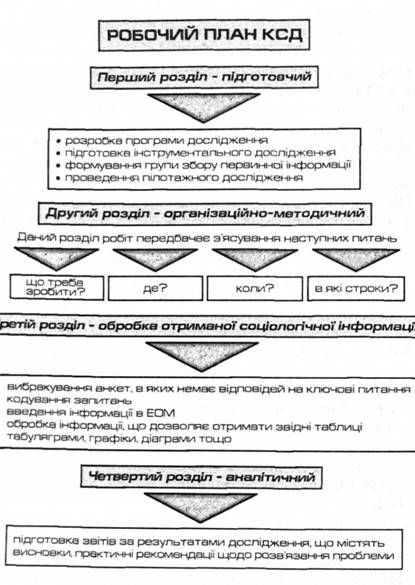 Тема 23. Методи збору соціологічної інформаціїАналіз документівТермін «документ» у соціології трактується як матеріальний об'єкт, що містить у зафіксованому вигляді інформацію про факти, події, явища об'єктивної дійсності та про діяльність людини і спеціально призначений для її передачі в часі і просторі.
Цінність документальних джерел для соціологічного дослідження і необхідність їх використання зумовлюються передусім тим, що потоки документальної інформації пронизують усі сфери життєдіяльності сучасного суспільства, характеризують соціальні процеси на різних рівнях дослідження, їх динаміку, свідомість людей, види, зміст і результати їхньої діяльності. Соціологічна інформація, яку містять документи, іноді дублює дані, одержані іншими методами (опитування, спостереження). Тоді вона стає засобом для перевірки і контролю їхдійності.
Аналіз документів дає соціологу можливість побачити важливі сторони соціальної дійсності, допомагає виявити норми і цінності, притаманні суспільству, одержати відомості, необхідні для опису тих або інших соціальних структур і систем, простежити динаміку взаємодії між різними соціальними групами і окремими людьми.
Щоб добре орієнтуватися в багатоманітності документів, перш за все необхідна їх класифікація, підвалиною якої слугує форма, в якій той або інший документ фіксує вміщену в ньому інформацію.
Від форми, в якій зафіксована інформація, залежить цілі його використання і методи аналізу.
1. За формою фіксації інформації документи діляться на:письмові документи (в них відомості подаються у формі тексту);статистичні дані (цифрова форма викладу):іконографічна документація (кіно-відео-фотодокументація, картини);фонетичні документи (аудіозаписи).
Бажання позбутися суб'єктивності традиційного аналізу обумовило появу принципово нового, формалізованого метода аналізу документів, який одержав назву «контент-аналіз». Контент-аналіз, або науковий аналіз змісту тексту (документа), — це метод дослідження, який застосовується в різних гуманітарних дисциплінах. Але розвиток цього методу переважно пов'язаний з соціологічними дослідженнями ЗМІ. З часом метод контент-аналізу став застосовуватися і при вивченні інших галузей соціальної реальності, іншого типу документів, зокрема, невербальних, іконографічних (портрети, фотографії і т. д.), а також відповідей на відкриті запитання соціологічної анкети. Цей метод дуже часто використовується різними спецслужбами: до 80 відсотків таємної інформації здобуваються за його допомогою і зараз.
Суть цього методу зводиться до того, щоб знайти такі ознаки, риси, властивості документа (наприклад, частота вживання певних термінів), які з необхідністю віддзеркалювали б певні суттєві сторони змісту. Тоді зміст документа стає вимірюваним, доступним точним обчислювальним операціям. Разом з тим обмеженість контент-аналізу полягає в тому, що далеко не все багатство змісту документа може бути виміряне за допомогою формальних (кількісних) показників.
Для здійснення контент-аналізу соціологу треба мати такі документи:таблицю контент-аналізу;інструкцію кодувальника;кодувальну картку.Таблиця контент-аналізу містить список категорій і підкатегорій і присвоєні їм коди.
Інструкція кодування містить опис одиниць аналізу і рахунку, в ній закладені правила кодування, обумовлюються можливі труднощі. Реєстрація одиниць аналізу здійснюється в спеціальних таблицях, кодувальник картках. Останні включають всі класифікаційні одиниці — категорії і підкатегорії. Одиниці аналізу, виявлені в документі, фіксуються у відповідних графах кодувальної картки.
В контент-аналізі передбачається своя вибірка. Масив документів, об'єднаних загальною ознакою, представляє генеральну сукупність, яка має бути вивчена. Якщо перед аналітиком-соціологом стоїть завдання провести контент-аналіз кампаній по виборах президента України, то в межі генеральної сукупності треба включити всі документи, які опубліковані у зв'язку з виборами з моменту початку кампанії до її завершення.
Для формування вибіркової сукупності документів для контент-аналізу зазвичай використовують суцільний і випадковий відбір. Щодо застосування скерованого типу відбору, то він виключається через відсутність даних про розподіл в генеральній сукупності документів.
Робота з документами вимагає від соціолога крім спеціальних знань великої винахідливості, вона завжди є дослідницьким пошуком.АнкетуванняСеред розповсюджених методів опитування респондентів важливе місце займає метод анкетного опитування. Надзвичайна популярність цього методу пояснюється різноманітністю і якістю соціологічної інформації, яку можна одержати за його допомогою. Цей метод засновується на висловлюваннях окремих осіб і проводиться з метою виявлення найтонших нюансів в думках респондентів.
Анкета, як правило, починається з преамбули — звернення до респондента. В ньому вказується, хто проводить дослідження, описується мета дослідження, характер використання результатів, підкреслюється анонімний характер, спосіб заповнення анкети, а також висловлюється подяка (вона можлива і в кінці анкети) за участь в анкетуванні. Далі йде основна частина анкети, яка містить блоки запитань до опитуваних, і третя частина — паспортичка, в якій представлені відомості про опитуваних (стать, вік, освіта, місце мешкання, соціальний стан і т. д.).
За способом розповсюдження анкет опитування поділяються на:роздаткові — коли анкетер особисто вручає анкету і чекає, поки вона заповнюється, і тут же одержує її — очне роздаткове опитування, або одержує заповнену анкету через декілька днів — заочне роздавальне опитування;поштове — анкета висипається і одержується поштою за попередньою домовленістю або без неї;пресове — анкету пропонують заповнити читачеві газети чи журналу і надіслати в редакцію;інтернет — опитування — (за цим способом розповсюдження і збір анкети здійснюється через електронний зв'язок).За типом дослідницьких завдань опитування бувають:стандартизоване — націлене на одержання статистичної інформації;фокусоване — збираються дані за умов конкретної ситуації;глибинне — спрямоване на одержання пошукової інформації. За рівнем компетентності респондентів розрізняють:масове опитування (думка неспеціалістів з тої чи іншої теми);масове опитування у співробітництві з дослідником (передбачає інформаційну допомогу респонденту з боку анкетера в осмисленні ситуації, що аналізується);симптоматичне опитування (достатнє знання у респондента загальної інформації без глибокого осмислення цілей і завдань дослідження);експертне опитування (опитування спеціалістів з проблеми, що вивчається).СоціометріяСоціометричний метод — це метод опитування, націлений на виявлення міжособистісних відносин шляхом фіксації взаємних почуттів симпатії і неприязні серед членів групи (наприклад, студентської групи).
Наявність анкети-питальника, характер її заповнення, вимоги до контакту з опитуваним — ці та деякі інші ознаки дають підставу вважати соціометричний метод, попри наявність відмінних рис, одним із видів опитування. Його особливість та відмінність від інших традиційних методів опитування (анкетного і інтерв'ю) полягає у цілеспрямованій орієнтації дослідження особливостей міжособистісних відносин в малих групах.Інтерв'юДостатньо розповсюдженою формою соціологічних опитувань є інтерв'ю (англ. Interview). Найхарактерніша його особливість як специфічного виду опитування полягає в тому, що інтерв'юер (той, хто опитує) і респондент (той, кого опитують) зводяться обличчям в обличчя, що інформація, яка цікавить дослідника, міститься у відповідях індивіда на задане йому в усній формі запитаннях.
Інтерв'ю — це метод одержання необхідної інформації шляхом безпосередньої цілеспрямованої бесіди інтерв'юера з респондентом. Напрям бесіди визначається тією проблемою, яка цікавить інтерв'юера і є предметом прикладного соціологічного дослідження.
Види інтерв'ю:вільне інтерв'ю, коли, як правило, немає плану і завчасно сформульованих запитань.глибинне інтерв'ю має за мету отримати інформацію, яка засвідчує не лише наявність того чи іншого соціального факту, явища, але й пояснює причини появи даних фактів, явищ;фокусоване спрямоване інтерв'ю — вивчення громадської думки відносно конкретної події, факту, ситуації;стандартизоване (формалізоване) інтерв'ю, коли формулювання запитань, їх порядок, кількість і перелік можливих альтернативних відповідей, їх кодування і форма запису передбачаються заздалегідь і суворо фіксуються в своїй одноманітності.СпостереженняСпостереження як метод збирання соціологічної інформації не можна віднести до специфічних методів соціології. Остання запозичила його ще з часів перших соціологів із раніше сформованих галузей емпіричного знання і в кінцевому рахунку із природничих наук. В соціологічно-природничому симбіозі спостереження можна в першому наближенні визначити як планомірне цілеспрямоване сприйняття явищ, результати якого в тій або іншій формі фіксуються дослідником і потім перевіряються.
При цьому збирається і фіксується за допомогою технічних приладів (кінокамера, фотоапарат, магнітофон, телевізійна та інша техніка) лише та інформація, яка може бути використана для опису, а потім і пояснення проблемної ситуації, яка досліджується.
Розрізняють також відкрите спостереження, яке характеризується тим, що членам досліджуваної групи факт спостереження за ними відомий, від групи він не приховується, і спостереження інкогніто, коли члени спостережної групи не підозрюють, що за ними ведеться спостереження.
Можна також виділити спостереження:нестандартизоване, у якого немає чіткого плану дій, приписуваних ззовні;стандартизоване, у якого є чітко фіксовані приписи відносно предмета і процедури спостереження. Кожний вид (тип) спостереження має свої позитивні і негативні сторони.Як основний метод збирання первинної інформації метод спостереження є досить ефективним в монографічних дослідженнях, тобто дослідженнях окремого випадку, а також в дослідженнях, які не вимагають великого обсягу вибірки.ЕкспериментЕксперимент — це загальнонауковий метод одержання в контролюючих і управляючих умовах нового знання. В соціологію він прийшов із галузі наук про природу. Точиться низка дискусій про можливості проведення соціологічних експериментів, їх  етичність. Саме через ці причини проведення експерименту поставлене в жорсткі рамки.Список джерел та літературиБазоваДопоміжнаІнформаційні ресурсиЛукашевич М.Й. Соціологія. Загальний курс. Підручник. – К.2004Піча В.М. Соціологія. Загальний курс.-Новий світ, 2004.Соціологія. За ред.. Шупика І.І.- НМЦ.2003.Практикум з соціології. За ред.. Пічі В.М. Л.Новий світ.-2006.Соціологія. Упорядник Марчук П.П. Тернопіль.2008.Лозниця В. Психологія і педагогіка. К. -2003.Бабкіна В. Політологія. –К 2003.Піча В.М. Соціологія: терміни, поняття, персоналії. Словник-довідник.-Новий світ, 2003.Білоус В.С. Соціологія у визначеннях, поясненнях, схемах, таблицях. Навчальний посібник. КНЕУ, 2002.Соціологія: теорія, методи, маркетинг.- 2018  Журнал. Соціологія: короткий  енциклопедичний словник. Укладач В.І.Волович та ін.  – К., 2007.socis.kiev.uasmc.org.uakiis.com.uauisr.org.uaratinggroup.uaundp.orgliving-democracy.com.ua